Darba kārtība Alojas novada Domes  sēdei 26.03.2014. Jūras ielā13, Alojā1. Informācija par 26.02.2014. Domes sēdē pieņemto lēmumu izpildes gaitu un domes iestāžu darbu.2. Par deputātes Andas Timermanes pilnvaru apstiprināšanu.3. Par grozījumiem 2013.gada 4.jūlija lēmumā Nr.263 „Par deputātu ievēlēšanu domes pastāvīgo komiteju sastāvā” apstiprināšanu.4. Par budžeta izpildi.5. Par mobilo telefonu lietošanas izmaksu limitu noteikšanu domes finanšu un grāmatvedības nodaļas darbiniekiem.6. Par pamatlīdzekļa vērtības palielināšanu.7. Par projektora iegādi.8. Par papildus amata vienību Alojas novada Vilzēnu tautas namā.9. Par grozījumiem 2014.gada 29.janvāra lēmumā Nr.4 (protokols Nr.2 4#) „Par Alojas novada domes, tās iestāžu un struktūrvienību, no pašvaldības budžeta finansēto, amata vienību, amatalgu apstiprināšanu” .10. Par grozījumiem Alojas novada domes 2013.gada 4.jūlija lēmumā Nr.267(protokols Nr.14 7# ). 11. Par līdzfinansējuma piešķiršanu basketbola turnīra „Pavasara kauss 2014” sacensību norisei un organizēšanai .12. Par līdzfinansējumu Alojas Mūzikas un mākslas skolas koklētāju ansamblim “Māriņa” .13. Par Sabiedrības ar ierobežotu atbildību „Alojas Novada Saimniekserviss”un Sabiedrības ar ierobežotu atbildību "ALOJAS KOMUNĀLAIS DIENESTS" apvienošanu.14. Par Saistošo noteikumu  Nr.7 „Par maznodrošinātās personas (ģimenes ) statusa noteikšanu Alojas novadā” apstiprināšanu.15. Par telpu nomas maksas noteikšanu sportistu izmitināšanai Alojas Ausekļa vidusskolā basketbola turnīra „Pavasara kauss 2014” organizēšanas laikā. 16. Par telpu nomas līguma slēgšanu ar SIA „Ņ.J.A” par telpām Jūras ielā 24, Alojā, rūpniecības preču tirdzniecībai.17. Par telpu nomas līguma slēgšanu ar E.Ozolu par telpām Jūras ielā 24, Alojā, rūpniecības preču tirdzniecībai.18. Par ārtelpas Rīgas ielā 4, Alojā nodošanu nomā.19. Par zemes īpašuma sadalīšanu un nosaukuma piešķiršanu.20. Par zemes lietošanas mērķu maiņu.21. Par zemes lietošanas tiesību izbeigšanu A.Neimanim.22. Par zemes nomas izbeigšanu I.Krūmiņai.23. Par zemes nomas izbeigšanu J.Maurītim.24. Par zemes iznomāšanu D.Krūmiņam.25. Par zemes iznomāšanu.26. Par zemes iznomāšanu J.Šķepastam.27. Par zemes iznomāšanu E.Kaparšmitei.28. Par zemes ierīcības projekta apstiprināšanu Braslavas pagasta zemes īpašumam „Vecpurvēni” .29. Par zemes ierīcības projekta izstrādi nekustamajam īpašumam „Jaunupītes”, Alojas pagastā .30. Par adreses maiņu .31. Par sadarbības līguma "Par pašvaldības izglītības funkcijas īstenošanu un finansēšanu" slēgšanu.33. Par deklarētās dzīvesvietas anulēšanu. 32. Par rēķina akceptēšanu dzīvojamai mājai "Krūmiņi" , Alojas pagastā, Alojas novadā.34. Par dzīvojamās telpas īres līguma pagarināšanu L.Dūrēnai.35. Par palīdzību dzīvokļu jautājumu risināšanā.36. Par dzīvojamās telpas īres līguma pagarināšanu.37. Par palīdzību dzīvokļu jautājumu risināšanā.38. Par palīdzību dzīvokļa jautājuma risināšanā.39.Par līguma slēgšanu ar SIA „AVision”.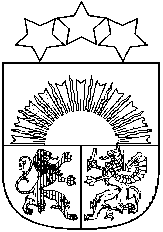 Latvijas RepublikaALOJAS NOVADA DOMEReģ.Nr.90000060032, Jūras iela 13, Alojā, Alojas novadā , LV - 4064, tel.64022920 ,fakss 64023925, e – pasts: dome@aloja.lv26.03.2014.				ALOJĀ			Nr.97protokols Nr.5 2#Par deputātes  Andas Timermanes  pilnvaru apstiprināšanu	Pamatojoties uz Republikas pilsētas domes un novada domes deputāta statusa likuma 3.pantu, Republikas pilsētas domes un novada domes vēlēšanu likuma 43.pantu, atbilstoši Alojas novada vēlēšanu komisijas 2014.gada17.marta lēmumam ( Nr.5), Alojas novada Dome, atklāti balsojot, nolemj: ar 2014.gada 26.martu  apstiprināt deputāta  Andai Timermanei, personas kods: (dzēsts), no Vidzemes partijas saraksta.Domes priekšsēdētājs		(paraksts)		Valdis Bārda(zīmogs)	NORAKSTS PAREIZS	 Kancelejas pārzine 		Inta Baronova	Alojā, 2014.gada 27.martāLatvijas RepublikaALOJAS NOVADA DOMEReģ.Nr.90000060032, Jūras iela 13, Alojā, Alojas novadā , LV - 4064, tel.64022920 ,fakss 64023925, e – pasts: dome@aloja.lv26.03.2014.				ALOJĀ			Nr.98protokols Nr.5 3#Par grozījumiem 2013.gada 4.jūlija lēmumā Nr.263 „Par deputātu ievēlēšanu domes pastāvīgo komiteju sastāvā” apstiprināšanu Pamatojoties uz 2014.gada 26.marta  Alojas novada domes lēmumu Nr.97 (protokols Nr.5 2#) „Par deputātes Andas Timermanes  pilnvaru apstiprināšanu” , Alojas novada Dome, atklāti balsojot, nolemj: apstiprināt Andu Timermani  Izglītības, kultūras un sporta jautājumu komitejas sastāvā un grozīt 2013.gada 4.jūlija lēmuma Nr.263„Par deputātu ievēlēšanu domes pastāvīgo komiteju sastāvā” 2.7 punktu, izsakot šādā redakcijā: „2.7. Anda Timermane”.Domes priekšsēdētājs		(paraksts)		Valdis Bārda(zīmogs)	NORAKSTS PAREIZS	 Kancelejas pārzine 		Inta Baronova	Alojā, 2014.gada 27.martāLatvijas RepublikaALOJAS NOVADA DOMEReģ.Nr.90000060032, Jūras iela 13, Alojā, Alojas novadā , LV - 4064, tel.64022920 ,fakss 64023925, e – pasts: dome@aloja.lv26.03.2014.				ALOJĀ			Nr.99protokols Nr.5 4#Par budžeta izpildiPamatojoties uz Finanšu un attīstības komitejas  atzinumu, Alojas novada Dome, atklāti balsojot, nolemj: pieņemt zināšanai, ka Alojas novada pamatbudžeta 2014. gada ieņēmumu  uz 28. februāri izpildīts par 17,92 % (), izdevumu  par 12,49 % (), bet finansēšana sastāda  .Līdzekļu izlietojuma struktūra pa funkcionālajām kategorijām:	vispārējiem valdības dienestiem		15,65 %	sabiedriskai kārtībai un drošībai		  0,81 %	ekonomiskai darbībai				  1,73 %	pašvaldību teritoriju un mājokļuapsaimniekošanai				10,85 %veselībai					  0,13 %atpūtai, kultūrai un reliģijai			  6,35 %izglītībai				            40,85 %sociālai aizsardzībai				23,63 %Alojas novada speciālā budžeta 2014. gada ieņēmumu  uz  izpildīts par 21,49 % ( ), izdevumu  par 3,49 % (), finansēšana sastāda .Domes priekšsēdētājs		(paraksts)		Valdis Bārda(zīmogs)	NORAKSTS PAREIZS	 Kancelejas pārzine 		Inta Baronova	Alojā, 2014.gada 27.martāLatvijas RepublikaALOJAS NOVADA DOMEReģ.Nr.90000060032, Jūras iela 13, Alojā, Alojas novadā , LV - 4064, tel.64022920 ,fakss 64023925, e – pasts: dome@aloja.lv26.03.2014.				ALOJĀ			Nr.100protokols Nr.5 5#Par mobilo telefonu lietošanas izmaksu limitu noteikšanu domes finanšu un grāmatvedības nodaļas darbiniekiem	Saskaņā ar likuma „Par pašvaldībām” 14.panta 2.daļas 6.punktu, Alojas novada domes 2013.gada 25.septembra saistošo noteikumu Nr.9 „Alojas novada pašvaldības nolikums” 134.punktu un Finanšu un attīstības komitejas sēdes 2014.gada 19.martā  atzinumu, Alojas novada Dome, atklāti balsojot, nolemj: noteikt finanšu un grāmatvedības nodaļas   darbiniekiem, kuri amata pienākumu pildīšanai izmanto dienesta mobilos telefonus, šādu mobilo telefonu lietošanas izmaksas limitu mēnesī (ar atskaites periodu 1 (vienu) reizi ceturksnī):Domes priekšsēdētājs		(paraksts)		Valdis Bārda(zīmogs)	NORAKSTS PAREIZS	 Kancelejas pārzine 		Inta Baronova	Alojā, 2014.gada 27.martāLatvijas RepublikaALOJAS NOVADA DOMEReģ.Nr.90000060032, Jūras iela 13, Alojā, Alojas novadā , LV - 4064, tel.64022920 ,fakss 64023925, e – pasts: dome@aloja.lv26.03.2014.				ALOJĀ			Nr.101protokols Nr.5 6#Par pamatlīdzekļa vērtības palielināšanu	Alojas novada domē ir saņemts un reģistrēts Alojas vidusskolas direktores Ineses Bites   (reģ. Nr.3-8/14/241-B) ar  atļaut iegādāties projektora Acer X1210K lampu cenā līdz , piešķirot papildus finansējumu šīs lampas iegādei. 	Ņemot vērā iepriekš minēto, kā arī Alojas novada Finanšu un attīstības komitejas atzinumu, Alojas novada Dome, atklāti balsojot, nolemj:Piešķirt finansējumu līdz  apmērā projektora Acer X1210K bojātās lampas nomaiņai, pārkārtojot 2014. gada budžeta līdzekļus no naudas atlikuma gada beigās uz Alojas vidusskolas EKK 5239.Palielināt Alojas vidusskolas īpašumā esošā pamatlīdzekļa – projektora Acer X1210K vērtību par iegādātās lampas cenu.Atbildīgais par  izpildi Alojas novada domes izpilddirektors.Domes priekšsēdētājs		(paraksts)		Valdis Bārda(zīmogs)	NORAKSTS PAREIZS	 Kancelejas pārzine 		Inta Baronova	Alojā, 2014.gada 27.martāLatvijas RepublikaALOJAS NOVADA DOMEReģ.Nr.90000060032, Jūras iela 13, Alojā, Alojas novadā , LV - 4064, tel.64022920 ,fakss 64023925, e – pasts: dome@aloja.lv26.03.2014.				ALOJĀ			Nr.102protokols Nr.5  7#Par projektora iegādiLai nodrošinātu operatīvu un kvalitatīvu Domes darbu, organizējot komiteju sēdes, Aloja novada domes izpilddirektors ierosina  iegādāties  projektoru  cenā līdz 1000  EUR apmērā.	Ņemot vērā iepriekš minēto, kā arī Alojas novada Finanšu un attīstības komitejas atzinumu, Alojas novada Dome, atklāti balsojot, nolemj:Piešķirt finansējumu cenā  līdz 1000 EUR  apmērā projektora iegādei, no 2014.gada Teritorijas attīstības tāmes koda 5110.Atbildīgais par  izpildi Alojas novada domes izpilddirektors.Domes priekšsēdētājs		(paraksts)		Valdis Bārda(zīmogs)	NORAKSTS PAREIZS	 Kancelejas pārzine 		Inta Baronova	Alojā, 2014.gada 27.martāLatvijas RepublikaALOJAS NOVADA DOMEReģ.Nr.90000060032, Jūras iela 13, Alojā, Alojas novadā , LV - 4064, tel.64022920 ,fakss 64023925, e – pasts: dome@aloja.lv26.03.2014.				ALOJĀ			Nr.103protokols Nr.5  8#Par papildus amata vienību  Alojas novada Vilzēnu tautas namā	Alojas novada domes ir saņēmusi un izskatījusi Vilzēnu tautas nama vadītājas Daces Šķepastes  2014.gada 13.marta iesniegumu (reģ. ar Nr.3-8/14/223-Š) ar lūgumu izveidot papildus amata vienību - pirmskolas vecuma bērnu vokālā ansambļa vadītāja, un piešķirt finansējumu darba atalgojumam.	Papildus iesniegumā norādīts, ka vokālā ansambļa vadītājas darba alga mēnesī ir 124,30 EUR apmērā, darba devēja valsts sociālās obligātās apdrošināšanas iemaksas mēnesī ir 29,33 EUR apmērā. Kolektīvs darbojas desmit mēnešu gadā. Līdz ar to 2014.gadā (6 mēnešiem)  nepieciešamais finansējums ir 922 EUR apmērā. Ņemot vērā iepriekšminēto, kā arī  Finanšu un attīstības komitejas atzinumu, Alojas novada Dome, atklāti balsojot, nolemj:Noteikt papildus amata vienību Vilzēnu tautas namā ar 2014.gada 1.aprīli:Finanšu  līdzekļus  paredzēt no Alojas novada domes 2014.gada  budžeta naudas atlikuma perioda beigās.3.  Atbildīgais par lēmuma izpildi izpilddirektors. Domes priekšsēdētājs		(paraksts)		Valdis Bārda(zīmogs)	NORAKSTS PAREIZS	 Kancelejas pārzine 		Inta Baronova	Alojā, 2014.gada 27.martāLatvijas RepublikaALOJAS NOVADA DOMEReģ.Nr.90000060032, Jūras iela 13, Alojā, Alojas novadā , LV - 4064, tel.64022920 ,fakss 64023925, e – pasts: dome@aloja.lv26.03.2014.				ALOJĀ			Nr.104protokols Nr.5 9#Par grozījumiem 2014.gada 29.janvāra lēmumā Nr.4 (protokols Nr.2 4#)„Par Alojas novada domes, tās iestāžu un struktūrvienību, no pašvaldības budžeta finansēto, amata vienību, amatalgu apstiprināšanu”Sabiedriskās kārtības un drošības nodrošināšanai Alojas novada pašvaldība ir izveidojusi Alojas novada struktūrvienību „Pašvaldības policija” ar divām policijas inspektoru amata vienībām. Lai  nodrošinātu  saskaņotu  pašvaldības  policijas inspektoru  darbību  Alojas novada pašvaldības izpilddirektors ierosina izveidot amata vienību Policijas vecākais inspektors, kura pienākumos ietilptu  koordinēt  Pašvaldības policijas darbu.  Pamatojoties uz likuma „Par pašvaldībām” 19. panta piekto daļu, kas nosaka, ka pašvaldības policijas darbinieku skaitu nosaka attiecīgā pašvaldība un pašvaldības policijas sastāvā var būt tās priekšnieks, viņa vietnieki, vecākie inspektori, inspektori un jaunākie inspektori, kā arī vecākie kārtībnieki, kārtībnieki un jaunākie kārtībnieki un ievērojot Finanšu un attīstības  komitejas atzinumu , Alojas novada Dome, atklāti balsojot, nolemj:1. Grozīt 2014.gada 29.janvāra lēmumā Nr.4 (protokols Nr.2 4#) „Par Alojas novada domes, tās iestāžu un struktūrvienību, no pašvaldības budžeta finansēto, amata vienību, amatalgu apstiprināšana” pielikuma Nr.1  3.punktu, izsakot to šādā redakcijā: 3. Pašvaldības policija2. Lēmums stājas spēkā ar 2014.gada 1. maiju.3. Atbildīgais par lēmuma izpildi izpilddirektors.Domes priekšsēdētājs		(paraksts)		Valdis Bārda(zīmogs)	NORAKSTS PAREIZS	 Kancelejas pārzine 		Inta Baronova	Alojā, 2014.gada 27.martāLatvijas RepublikaALOJAS NOVADA DOMEReģ.Nr.90000060032, Jūras iela 13, Alojā, Alojas novadā , LV - 4064, tel.64022920 ,fakss 64023925, e – pasts: dome@aloja.lv26.03.2014.				ALOJĀ			Nr.105protokols Nr.5 10#Par grozījumiem Alojas novada domes 2013.gada 4.jūlija lēmumā Nr.267(protokols Nr.14 7# ) „Par atvaļinājuma kompensācijas izmaksu Alojas novada domes 1.sasaukuma priekšsēdētājai D.Vilnei” Pamatojoties uz zvērinātu revidentu biroja „Audit Advice” zvērinātu revidentu konstatētajām aritmētiskajām kļūdām aprēķinot D.Vilnes neizmantotā atvaļinājuma dienas un ņemot vērā likuma „Par pašvaldībām” 14.panta otrās daļas 6.punktu, Alojas novada Dome, atklāti balsojot, nolemj: grozīt Alojas novada domes 2013.gada 4.jūlija lēmuma Nr.267 (protokols Nr.17 7#) „Par atvaļinājuma kompensācijas izmaksu Alojas novada domes 1.sasaukuma priekšsēdētājai D.Vilnei” lemjošo daļu, izsakot to šādā redakcijā: „Izmaksāt atvaļinājuma kompensāciju Alojas novada domes 1.sasaukuma priekšsēdētājai Dacei Vilnei par 26,8 neizmantotajām ikgadējā atvaļinājuma dienām par darba periodu no 2009.gada 21.jūlija līdz 2013.gada 20.jūnijam.”Domes priekšsēdētājs		(paraksts)		Valdis Bārda(zīmogs)	NORAKSTS PAREIZS	 Kancelejas pārzine 		Inta Baronova	Alojā, 2014.gada 27.martāLatvijas RepublikaALOJAS NOVADA DOMEReģ.Nr.90000060032, Jūras iela 13, Alojā, Alojas novadā , LV - 4064, tel.64022920 ,fakss 64023925, e – pasts: dome@aloja.lv26.03.2014.				ALOJĀ			Nr.106protokols Nr.5 11#Par līdzfinansējuma piešķiršanu basketbola turnīra „Pavasara kauss 2014” sacensību norisei un organizēšanai	Alojas novada dome ir saņēmusi un izskatījusi sporta metodiķa Artūra Vītola 2014.gada 10.marta iesniegumu  (reģ. ar Nr.3-8/14/1205-V) ar lūgumu piešķirt finansējumu 200 EUR apmērā starptautiskā basketbola turnīra „Pavasara kauss 2014” sacensību norisei un organizēšanai. Alojas novada sporta budžetā nav brīvu līdzekļu pasākuma atbalstīšanai, kā arī nav izdevies piesaistīt pietiekami daudz atbalstītāju, kas varētu atbalstīt šī pasākuma organizēšanu un norisi.Pamatojoties uz likuma „Par pašvaldībām” 15. panta pirmās daļas 6.punktu, kas nosaka,  ka viena no  pašvaldību autonomajām funkcijām ir nodrošināt veselības aprūpes pieejamību, kā arī veicināt iedzīvotāju veselīgu dzīvesveidu un sportu un ņemot vērā iepriekš minēto, kā arī Izglītības, kultūras un sporta jautājumu  un Finanšu un attīstības komitejas atzinumu, Alojas novada Dome, atklāti balsojot, nolemj:1. Piešķirt līdzfinansējumu starptautiskā basketbola turnīra „Pavasara kauss 2014” sacensību norisei un organizēšanai 200 EUR apmērā, līdzekļus pārkārtojot no 2014.gada pamatbudžeta koda naudas līdzekļu atlikuma.2. Atbildīgais par lēmuma izpildi Alojas novada domes izpilddirektors.Domes priekšsēdētājs		(paraksts)		Valdis Bārda(zīmogs)	NORAKSTS PAREIZS	 Kancelejas pārzine 		Inta Baronova	Alojā, 2014.gada 27.martāLatvijas RepublikaALOJAS NOVADA DOMEReģ.Nr.90000060032, Jūras iela 13, Alojā, Alojas novadā , LV - 4064, tel.64022920 ,fakss 64023925, e – pasts: dome@aloja.lv26.03.2014.				ALOJĀ			Nr.107protokols Nr.5 12#Par līdzfinansējumu Alojas Mūzikas un mākslas skolas koklētāju ansamblim „Māriņa”Alojas novada dome ir saņēmusi un izskatījusi Alojas Mūzikas un mākslas skolas koklētāju ansambļa „Māriņa” vadītājas Anitas Viziņas Nīlsenas 2014.gada 17.marta iesniegumu (reģ. ar Nr.3-8/14/238-V) ar lūgumu piešķirt līdzfinansējumu Alojas Mūzikas un mākslas skolas koklētāju ansambļa „Māriņa” dalībnieku braucienam uz XIV Latviešu dziesmu svētkiem, kuri norisināsies no 2014.gada 1. jūlija līdz 6.jūlijam Hamiltonā, Kanādā.Pasākumā paredzēts piedalīties sekojošiem dalībniekiem:Dana Silāja, Keita Možvillo,Marija Alise Jenča,Rūta Kaļva,Edvards Kaļva,Anita Viziņa-Nīlsena –  kolektīva vadītāja.Brauciena kopējās  izmaksas ir 7 256,58  EUR apmērā, t.sk.:	5122.32 EUR – lidmašīnas biļetes Rīga – Toronto – Rīga  (853,72 * 6 dalībnieki) ;1280.58 EUR – viesnīcas izdevumi  (213,43 * 6 dalībnieki);512.22 EUR – ēdināšanas izdevumi (86,37 * 6 dalībnieki); 341.46 EUR – transporta izdevumi Kanādā (56,91 * 6 dalībnieki).Pamatojoties uz likuma „Par pašvaldībām” 15. panta pirmās daļas 5.punktu, kas nosaka,  ka viena no  pašvaldību autonomajām funkcijām ir  rūpēties par kultūru un sekmēt tradicionālo kultūras vērtību saglabāšanu un tautas jaunrades attīstību (organizatoriska un finansiāla palīdzība kultūras iestādēm un pasākumiem, atbalsts kultūras pieminekļu saglabāšanai u.c.) un ņemot vērā iepriekš minēto, kā arī Finanšu un attīstības komitejas sēdes 2014.gada 19.marta atzinumu, Alojas novada Dome, atklāti balsojot, nolemj: Atbalstīt  Alojas Mūzikas un mākslas skolas koklētāju ansambļa „Māriņa” dalību Dziesmusvētkos Kanādā, Hamiltonā laikā no 2014.gada 1.jūlija līdz 2014.gada 6.jūlijam un piešķirt līdzfinansējumu 1000 EUR apmērā (daļējai lidmašīnas biļešu iegādei) no Alojas novada domes 2014.gada budžeta naudas līdzekļu atlikuma.Uzdot kolektīva vadītājai Anitai Viziņai -Nīlsenai iesniegt Alojas novada domes grāmatvedībā iesniegumu ar klāt pievienotajām lidmašīnas biļešu kopijām finansējuma pārskaitīšanai.3. Atbildīgais par lēmuma izpildi Alojas novada domes izpilddirektors.Domes priekšsēdētājs		(paraksts)		Valdis Bārda(zīmogs)	NORAKSTS PAREIZS	 Kancelejas pārzine 		Inta Baronova	Alojā, 2014.gada 27.martāLatvijas RepublikaALOJAS NOVADA DOMEReģ.Nr.90000060032, Jūras iela 13, Alojā, Alojas novadā , LV - 4064, tel.64022920 ,fakss 64023925, e – pasts: dome@aloja.lv26.03.2014.				ALOJĀ			Nr.108protokols Nr.5 12#Par Sabiedrības ar ierobežotu atbildību „Alojas Novada Saimniekserviss”un Sabiedrības ar ierobežotu atbildību „Alojas komunālais dienests”apvienošanu	Pamatojoties uz likuma „Par pašvaldībām” 21.panta pirmās daļas 8.punktu, likuma „Par valsts un pašvaldību kapitāla daļā un kapitālsabiedrībām” 107.panta ceturto daļu; 110.pantu; 111.panta otro un trešo daļu; 112. panta pirmo un otro daļu; 113.pantu; 114.pantu; 115. panta otro daļu; Komerclikuma 338.pantu; 340.panta trešo daļu; 345.pantu; 372.panta otru daļu, Alojas novada Dome, atklāti balsojot, nolemj:Uzsākt sabiedrības ar ierobežotu atbildību „Alojas komunālais dienests”, reģistrācijas Nr.46603000306, juridiskā adrese: Kalēju iela 3A, Aloja, Alojas novads LV-4064 apvienošanu ar Sabiedrību ar ierobežotu atbildību „Alojas Novada Saimniekserviss”, reģistrācijas Nr.44103091517, juridiskā adrese Jūras iela 13, Aloja, Alojas novads LV -4064, veicot Sabiedrības ar ierobežotu atbildību „Alojas komunālais dienests”, (turpmāk – Pievienojamā sabiedrība) pievienošanu Sabiedrībai ar ierobežotu atbildību „Alojas Novada Saimniekserviss”, (turpmāk – Iegūstošā sabiedrība). Apstiprināt reorganizācijas procesā iesaistītās Pievienojamās un Iegūstošās sabiedrības sagatavoto reorganizācijas līguma projektu saskaņā ar šī lēmuma pielikumu Nr. 1.Apstiprināt, ka Pievienojamās sabiedrības darījumi Iegūstošās sabiedrības grāmatvedībā tiks uzskatīti par Iegūstošās sabiedrības darījumiem ar dienu, kad šajā lēmumā aprakstītā reorganizācija tiks reģistrēta Komercreģistrā.Apstiprināt, ka ar dienu, kad reorganizācija tiks reģistrēta Komercreģistrā visas tiesības un pienākumi, kas izriet no Pievienojamās sabiedrības uz reorganizācijas reģistrēšanas dienu Komercreģistrā, spēkā esošajām darba tiesiskajām attiecībām, pāriet Iegūstošai sabiedrībai.Uzdot gan Pievienojamās sabiedrības valdei, gan Iegūstošās sabiedrības valdei likumā noteiktajā kārtībā un termiņos ( bet ne vēlāk kā 15 dienu laikā no šī lēmuma pieņemšanas brīža) veikt nepieciešamās darbības kreditoru interešu aizsardzībai, t.i. informēt visus zināmos kreditorus, kuriem līdz lēmuma pieņemšanas dienai bija prasījuma tiesības, kā arī publicēt paziņojumu laikrakstā „Latvijas Vēstnesis” saskaņā ar Komerclikuma 345. panta noteikumiem..apstiprināt, ka šajā lēmumā aprakstītā reorganizācijas procesa ietvaros Reorganizācijas prospekta sagatavošana nav nepieciešama.Apstiprināt, ka šajā lēmumā aprakstītā reorganizācijas procesa ietvaros sagatavotajam reorganizācijas līguma projektam revidenta pārbaude nav nepieciešama.Par personu, kuras pienākums ir pārbaudīt pievienojamās mantas pietiekamību iegūstošās sabiedrības pamatkapitāla palielināšanai iecelt SIA „Jurates”.Uzdot gan Pievienojamās sabiedrības, gan Iegūstošas sabiedrības valdēm papildus šajā lēmumā minētajiem uzdevumiem, savu pilnvaru ietvaros, reorganizācijas gaitā ievērot un izpildīt likumā „Par valsts un pašvaldību kapitāla daļām un kapitālsabiedrībām” un Komerclikumā noteiktās reorganizācijas procesā veicamās darbības un to veikšanas termiņus, ka ari noteikto dokumentu sagatavošanu.Uzdot Alojas novada domes priekšsēdētājam Valdim Bārdam -Iegūstošās sabiedrības un Pievienojamās sabiedrības kapitāla daļu turētāja pārstāvim nodrošināt šī lēmuma izpildi. Domes priekšsēdētājs		(paraksts)		Valdis Bārda(zīmogs)	NORAKSTS PAREIZS	 Kancelejas pārzine 		Inta Baronova	Alojā, 2014.gada 27.martāLatvijas RepublikaALOJAS NOVADA DOMEReģ.Nr.90000060032, Jūras iela 13, Alojā, Alojas novadā , LV - 4064, tel.64022920 ,fakss 64023925, e – pasts: dome@aloja.lv26.03.2014.				ALOJĀ			Nr.109protokols Nr.5 14#Par Saistošo noteikumu Nr.7 „Par maznodrošinātās personas (ģimenes ) statusanoteikšanu Alojas novadā” apstiprināšanu	 Pamatojoties uz Sociālo, kārtības, komunālās saimniecības un dzīvokļu jautājumu komitejas 2014.gada 18.marta atzinumu, Alojas novada Dome, atklāti balsojot, nolemj: apstiprināt saistošos noteikumus Nr.7 „Par maznodrošinātās personas (ģimenes) statusa noteikšanu Alojas novadā”.Domes priekšsēdētājs		(paraksts)		Valdis Bārda(zīmogs)	NORAKSTS PAREIZS	 Kancelejas pārzine 		Inta Baronova	Alojā, 2014.gada 27.martāLatvijas RepublikaALOJAS NOVADA DOMEReģ.Nr.90000060032, Jūras iela 13, Alojā, Alojas novadā , LV - 4064, tel.64022920 ,fakss 64023925, e – pasts: dome@aloja.lvAlojā Saistošie noteikumi Nr. 72014. gada 26. martā				APSTIPRINĀTIar Alojas novada domes2014. gada 26.marta  sēdes Nr.109 ( Nr.5 14#) Par maznodrošinātās personas (ģimenes ) statusanoteikšanu Alojas novadāIzdoti saskaņā ar likuma “Par pašvaldībām”43. panta pirmās daļas 13. punktu,Sociālo  pakalpojumu un sociālās palīdzībaslikuma 3. panta trešo daļu, likuma „Par palīdzību dzīvokļa jautājuma risināšanā”14.panta sesto daļu I Vispārīgie noteikumiNoteikumi nosaka ienākumu un materiālā stāvokļa līmeni, kuru nepārsniedzot, ģimene, kas sastāv no laulātajiem un/vai personām, kurām ir kopēji izdevumi par uzturu un kuras mitinās vienā mājoklī, vai atsevišķi dzīvojoša persona, tiek atzīti par maznodrošinātiem, kā arī kārtību, kādā novērtējami personas (ģimenes) ienākumi un materiālais stāvoklis.Personas (ģimenes) ienākumu un materiālā stāvokļa atbilstību šajos noteikumos noteiktajam līmenim novērtē un lēmumu par personas (ģimenes) atbilstību maznodrošinātas personas (ģimenes), (turpmāk tekstā - Maznodrošinātas personas), statusam pieņem Alojas novada domes Sociālā dienesta sociālā darba speciālisti.Atbilstību Maznodrošinātas personas statusam novērtē pēc rakstiska iesnieguma, kuru iesniedz viens no ģimenes locekļiem vai atsevišķi dzīvojoša persona.II  Ienākumu un materiālā stāvokļa deklarēšanaLai izvērtētu Maznodrošinātas personas ienākumus un materiālo stāvokli, palīdzības pieprasītājam jāaizpilda iztikas līdzekļu deklarācija, kā arī jāiesniedz dokumentus, kas apliecina deklarācijā norādītos faktus.Deklarācijā palīdzības pieprasītājs sniedz ziņas par sevi un pārējām personām, kurām ir kopēji izdevumi par uzturu un kuras mitinās vienā mājoklī, kā arī par atsevišķi dzīvojošu ģimenes locekli.Deklarācijā norāda šādus ģimenes (personas) ienākumus:ienākumus no algota darba par pēdējiem 3 mēnešiem;ienākumus no saimnieciskās darbības  par pēdējiem 12 mēnešiem;autoratlīdzību vai honorārus par pēdējiem 12 mēnešiem;pensijas, pabalstus, stipendijas un uzturnaudu  par pēdējiem 3 mēnešiem;ienākumus no nekustamā īpašuma nomas (īres) par pēdējiem 12 mēnešiem;pēdējo 12 mēnešu laikā saņemtos dāvinājumus;pēdējo 12 mēnešu laikā saņemtos mantojumus;pēdējo 12 mēnešu laikā saņemtās dividendes un laimestus;atsevišķi dzīvojoša laulātā sniegto materiālo atbalstu ģimenei par pēdējiem 12 mēnešiem.Ienākumi, no kuriem maksājams iedzīvotāju ienākumu nodoklis un valsts sociālās apdrošināšanas iemaksas, deklarējami apmērā, kas veidojas pēc ienākumu nodokļa nomaksas un valsts sociālās apdrošināšanas iemaksu veikšanas.Palīdzības pieprasītājs ir atbildīgs par deklarācijā norādīto ziņu patiesumu.Sociālā dienesta sociālā darba speciālisti izlases kārtībā pārbauda sniegto ziņu patiesumu un novērtē pieprasītāja dzīves apstākļus.Aizpildot iesniegumu, pieprasītājs vienlaicīgi rakstiski dod piekrišanu Sociālā dienesta darbiniekiem iepazīties ar savu īpašumu un kontu stāvokli.III  Ienākumu un materiālā stāvokļa līmenis, kuru nepārsniedzotpersona (ģimene) atzīstama par maznodrošinātuPersona atzīstama par maznodrošinātu, ja tās ienākumi mēnesī uz katru ģimenes locekli pēdējo 3 mēnešu laikā nepārsniedz 75% no Latvijas Republikā noteiktās minimālās darba algas apmēra.Viens atsevišķi dzīvojošs vecuma vai invaliditātes pensijas saņēmējs atzīstams par maznodrošinātu, ja viņa ienākumi mēnesī pēdējo 3 mēnešu laikā nepārsniedz 80 % no Latvijas Republikā noteiktās minimālās darba algas apmēra.Pastāvot šo Noteikumu 11. un 12. punktā minētajiem apstākļiem, personu (ģimeni) var atzīt par maznodrošinātu, ja:tai nepieder īpašums, kuru var izmantot ienākumu gūšanai;tai nav parādsaistību, izņemot studiju vai studējošo kredītu un kredītu mājokļa pielāgošanai invalīdam, parādu par dzīvokļa īri, apsaimniekošanas izdevumiem un komunālajiem pakalpojumiem, kā arī pacienta iemaksu vai pacienta līdzmaksājuma parādu, saņemot no valsts budžeta daļēji apmaksātos veselības aprūpes pakalpojumus;tai nepieder naudas līdzekļu uzkrājumi;tā nav izsniegusi aizdevumu; tā nav noslēgusi uztura līgumu;tā neatrodas pilnā valsts vai pašvaldības apgādībā;tai nav apgādnieku, kuri spēj nodrošināt palīdzību pamatvajadzību apmierināšanai, vai šīs personas apgādnieki atbilst trūcīgas ģimenes/personas statusam.IV Lēmuma pieņemšanaDesmit darba dienu laikā pēc šo Noteikumu 2. nodaļā minēto ziņu saņemšanas Sociālais dienests paziņo palīdzības pieprasītājam par lēmuma par Maznodrošinātas personas statusa piešķiršanu vai par atteikumu to piešķirt. Pēc palīdzības pieprasītāja lūguma Sociālais dienests izsniedz izziņu par atbilstību maznodrošinātas personas (ģimenes) statusam.Maznodrošinātas Personas statuss tiek piešķirts:darba spējīgām personām - uz trīs mēnešiem;darba nespējīgām personām - uz sešiem mēnešiem. (darbspējīgs vecums – personas dzīves posms no 15 gadu vecuma līdz valsts vecuma pensijas piešķiršanai nepieciešamajam vecumam. . „Sociālo pakalpojumu un sociālās palīdzības likums”)Maznodrošinātas personas statusu var piešķirt atkārtoti, no jauna iesniedzot informāciju par personas ienākumiem. Ja palīdzības pieprasītājs ir pašvaldības sociālās palīdzības saņēmējs pēdējo trīs mēnešu laikā, novērtēšanas procesā izmantojamas ziņas, ko pieprasītājs par savu materiālo stāvokli sniedzis Sociālam dienestam iepriekš.Ja pieņemts lēmums par atteikumu piešķirt maznodrošinātas Personas statusu, Sociālais dienests divu nedēļu laikā rakstveidā informē palīdzības pieprasītāju par atteikumu un tā pamatojumu, kā arī par lēmuma apstrīdēšanas kārtību.Ja pēc  pieņemšanas par atbilstību maznodrošinātas personas (ģimenes) statusam tiek konstatēts, ka persona nav sniegusi patiesas ziņas par sevi (ienākumiem, īpašumiem un tml.), Sociālais dienests ir tiesīgs anulēt , kā arī piedzīt pašvaldības izmaksātos pabalstus pilnā apmērā.Sociālā dienesta lēmumu persona ir tiesīga apstrīdēt Alojas novada domē viena mēneša laikā pēc lēmuma paziņošanas personai.Alojas novada domes lēmumu var pārsūdzēt Administratīvajā rajona tiesā Administratīvā procesa likumā noteiktā kārtībā.V Noslēguma jautājumi23.  Ar šo noteikumu stāšanos spēkā, spēku zaudē  Alojas novada domes 2010.gada 17.februāra Saistošie noteikumi Nr. 4 „Par maznodrošinātās personas (ģimenes ) statusa noteikšanu Alojas novadā”.24.  Noteikumi publicējami Alojas novada laikrakstā „Alojas novada vēstis”.Domes priekšsēdētājs 				Valdis BārdaPaskaidrojuma rakstsSaistošajiem noteikumiem Nr.7 „Par maznodrošinātās personas (ģimenes ) statusa noteikšanu Alojas novadā”Domes priekšsēdētājs 				Valdis BārdaLatvijas RepublikaALOJAS NOVADA DOMEReģ.Nr.90000060032, Jūras iela 13, Alojā, Alojas novadā , LV - 4064, tel.64022920 ,fakss 64023925, e – pasts: dome@aloja.lv26.03.2014.				ALOJĀ			Nr.110protokols Nr.5 15#Par telpu nomas maksas noteikšanu sportistu izmitināšanai  Alojas Ausekļa vidusskolā basketbola turnīra „Pavasara kauss 2014” organizēšanas laikā Alojas novada dome ir saņēmusi un izskatījusi sporta metodiķa Artūra Vītola  2014.gada 10.marta  iesniegumu (reģ. ar Nr.3-8/14/204-V) par sekojošo.	2014.gada 12.un13.aprīlī Alojas sporta hallē norisināsies Starptautiskais basketbola turnīrs „Pavasara kauss 2014” vīriešu un sieviešu komandām. Turnīrs tiek organizēts jau piekto gadu ar mērķi popularizēt un saglabāt basketbola tradīcijas Alojas pilsētā. Tā kā basketbola turnīrā piedalīsies komandas no vairākām Latvijas pilsētām un Igaunijas, tiek lūgts rast iespēju izīrēt telpas Alojas Ausekļa vidusskolas ēkās komandu nakšņošanai un dzīvošanai turnīra norises laikā.	Pamatojoties uz likumu „Par pašvaldībām” 14.panta otrās daļas 3.punktu, 21.panta pirmās daļas 14.punktu un Izglītības, kultūras un sporta jautājumu  un Finanšu un attīstības komitejas atzinumu, Alojas novada dome, atklāti balsojot, nolemj: izīrēt Alojas Ausekļa vidusskolas sporta zāli un klases telpas Nr.27, Nr.30, Nr.31, Nr.42 - sportistu izmitināšanai  basketbola turnīra  „Pavasara kauss 2014” organizēšanas  laikā, nosakot   maksu 2,35 EUR + PVN diennaktī vienam cilvēkam.Domes priekšsēdētājs		(paraksts)		Valdis Bārda(zīmogs)	NORAKSTS PAREIZS	 Kancelejas pārzine 		Inta Baronova	Alojā, 2014.gada 27.martāLatvijas RepublikaALOJAS NOVADA DOMEReģ.Nr.90000060032, Jūras iela 13, Alojā, Alojas novadā , LV - 4064, tel.64022920 ,fakss 64023925, e – pasts: dome@aloja.lv26.03.2014.				ALOJĀ			Nr.111protokols Nr.5 16#Par telpu nomas līguma slēgšanu ar SIA  „Ņ.J.A” par telpām Jūras ielā 24, Alojā, rūpniecības preču tirdzniecībaiAlojas novada dome ir saņēmusi un izskatījusi SIA „Ņ.J.A.” (reģ.44103030692), juridiskā adrese Rīgas ielā 9, Limbaži,  īpašnieces Ņinas Andersones  2014.gada 13.marta iesniegumu  (reģ. ar Nr.3-8/14/228-A) ar lūgumu iznomāt telpas Jūras ielā 24, Alojā izbraukuma tirdzniecībai ar rūpniecības precēm, kas plānota 2 reizes mēnesī - otrās un trešās nedēļas piektdienā.	Ņemot vērā iesniegumā minēto, kā arī pamatojoties uz likuma „Par pašvaldībām” 14.panta otrās daļas 3.punktu, 21.panta pirmās daļas 14.punkta a) un b) apakšpunktu un Alojas novada domes Finanšu komitejas sniegto atzinumu, Alojas novada dome, atklāti balsojot, nolemj:Atļaut iznomāt telpas SIA „Ņ.J.A” (reģ.44103030692), Jūras ielā 24, Alojā, Alojas novadā, ar kopējo platību 15,69 m2 apmērā rūpniecības preču tirdzniecībai, kas plānota 2 reizes mēnesī – otrās un trešās nedēļas piektdienā.2. Noteikt nomas līguma termiņu no 2014.gada 1.aprīļa līdz 2015.gada 31.martam .3. Noteikt nomas maksu par telpām  7,11 EUR + PVN  par katru tirgošanas reizi.4. Noteikt maksu par patērēto elektroenerģiju pēc elektrības skaitītāja rādījumiem saskaņā ar AS „Latvenergo” noteiktajiem tarifiem.5. Uzdot izpilddirektoram sagatavot un noslēgt telpu nomas līgumu ar SIA „Ņ.J.A.”.Domes priekšsēdētājs		(paraksts)		Valdis Bārda(zīmogs)	NORAKSTS PAREIZS	 Kancelejas pārzine 		Inta Baronova	Alojā, 2014.gada 27.martāLatvijas RepublikaALOJAS NOVADA DOMEReģ.Nr.90000060032, Jūras iela 13, Alojā, Alojas novadā , LV - 4064, tel.64022920 ,fakss 64023925, e – pasts: dome@aloja.lv26.03.2014.				ALOJĀ			Nr.112protokols Nr.5 17#Par telpu nomas līguma slēgšanu ar E.Ozolu par telpām Jūras ielā 24, Alojā, rūpniecības preču tirdzniecībaiAlojas novada dome ir saņēmusi un izskatījusi individuālā komersanta Elitas Ozolas (personas kods: dzēsts), adrese Pilskalna ielā 3, Rūjiena,  2014.gada 19.marta iesniegumu  (reģ. ar Nr.3-8/14/243-O) ar lūgumu iznomāt telpas Jūras ielā 24, Alojā izbraukuma tirdzniecībai ar rūpniecības precēm, kas plānota 2 reizes mēnesī – pirmās  un ceturtās nedēļas pirmdienā. Iesniegumam klāt pievienota nodokļu maksātāja apliecība.	Ņemot vērā iesniegumā minēto, kā arī pamatojoties uz likuma „Par pašvaldībām” 14.panta otrās daļas 3.punktu, 21.panta pirmās daļas 14.punkta a) un b) apakšpunktu, Alojas novada dome, atklāti balsojot, nolemj:Atļaut iznomāt telpas Elitai Ozolai  (personas kods:dzēsts), Jūras ielā 24, Alojā, Alojas novadā, ar kopējo platību 15,69 m2 apmērā rūpniecības preču tirdzniecībai, kas plānota 2 reizes mēnesī – pirmās  un ceturtās nedēļas pirmdienā.2. Noteikt nomas līguma termiņu no 2014.gada 1.aprīļa līdz 2015.gada 31.martam .3. Noteikt nomas maksu par telpām  7,11 EUR + PVN  par katru tirgošanas reizi.4. Noteikt maksu par patērēto elektroenerģiju pēc elektrības skaitītāja rādījumiem saskaņā ar AS „Latvenergo” noteiktajiem tarifiem.5. Uzdot izpilddirektoram sagatavot un noslēgt telpu nomas līgumu ar Elitu Ozolu.Domes priekšsēdētājs		(paraksts)		Valdis Bārda(zīmogs)	NORAKSTS PAREIZS	 Kancelejas pārzine 		Inta Baronova	Alojā, 2014.gada 27.martLatvijas RepublikaALOJAS NOVADA DOMEReģ.Nr.90000060032, Jūras iela 13, Alojā, Alojas novadā , LV - 4064, tel.64022920 ,fakss 64023925, e – pasts: dome@aloja.lv26.03.2014.				ALOJĀ			Nr.113protokols Nr.5 18#Par ārtelpas Rīgas ielā 4, Alojā nodošanu nomā	Alojas novada domē ir reģistrēts Sanitas Silmales 2013.gada 7.marta iesniegums (Nr.3-8/14/229-S) ar lūgumu atļaut izmantot ārtelpu Rīgas ielā 4, Alojā puķu stādu un dārzeņu tirdzniecībai laikā no 2014.gada 1.maija līdz 2014.gada 30.jūnijam.Saskaņā ar nekustamā īpašuma – būves Rīgas ielā 4, Alojā, Alojas novadā (kadastra Nr. 66070030032001) 2002.gada 2.maija tehniskās inventarizācijas lietu kāpņu telpas (telpas Nr.34) veids ir nedzīvojamā ārtelpa, kuras platība ir 27,7 m2. Ņemot vērā iesniegumā minēto, kā arī pamatojoties uz: likuma „Par pašvaldībām” 14.panta otrās daļas 3.punktu, kurā pašvaldībām, pildot tām ar likumu uzliktās funkcijas, noteikts pienākums racionāli un lietderīgi apsaimniekot pašvaldības kustamo un nekustamo mantu;21.panta pirmās daļas 14.punkta a) un b) apakšpunktu, kas nosaka, ka tikai dome var noteikt maksu par pašvaldības nedzīvojamā fonda nomu;2010.gada 8.jūnija Ministru Kabineta noteikumiem Nr.515 „Noteikumi par valsts un pašvaldību mantas iznomāšanas kārtību, nomas maksas noteikšanas metodiku un nomas līguma tipveida nosacījumiem” 7.punktu, kas nosaka, ka lēmumu par nomas objekta nodošanu iznomāšanai pieņem iznomātājs un Finanšu un attīstības  komitejas sniegto atzinumu, Alojas novada dome, atklāti balsojot, nolemj:1. Iznomāt Sanitai Silmalei (personas kods:dzēsts) nedzīvojamo ārtelpu ar kopējo platību 27 m2, ēkā Rīgas ielā 4, Alojā, Alojas novadā puķu stādu un dārzeņu tirdzniecībai .2. Noteikt nomas līguma termiņu no 2014.gada 1.maija līdz 2014.gada 30.jūnijam.3. Noteikt nomas maksu par telpām 17,07 EUR mēnesī + PVN.4. Uzdot Alojas novada izpilddirektoram  sagatavot un noslēgt nomas līgumu ar Sanitu Silmali. Domes priekšsēdētājs		(paraksts)		Valdis Bārda(zīmogs)	NORAKSTS PAREIZS	 Kancelejas pārzine 		Inta Baronova	Alojā, 2014.gada 27.martāLatvijas RepublikaALOJAS NOVADA DOMEReģ.Nr.90000060032, Jūras iela 13, Alojā, Alojas novadā , LV - 4064, tel.64022920 ,fakss 64023925, e – pasts: dome@aloja.lv26.03.2014.				ALOJĀ			Nr.114protokols Nr.5 19#Par zemes īpašuma sadalīšanu un nosaukuma piešķiršanuIzskatot SIA „AK STIGA” 2014.gada 3.janvāra iesniegumu (reģ. domē 03.01.2014. Nr.3-8/14/11-A) par Braslavas pagasta zemes īpašuma „Ķirķi” ar kadastra apzīmējumu 6644 004 0038, platība 35,5265 ha, zemes vienību ar kadastra apzīmējumiem: 6644 004 0040 - platība 2,5 ha, 6644 004 0039 - platība 0,1165 ha, 6644 004 0262 - platība 21,03 ha, atdalīšanu no īpašuma un pievienošanu īpašumam „Lejas” ar kadastra numuru 6640 004 0023, zemes vienības ar kadastra apzīmējumu  6644 004 0261 - platība 9,88 ha, atdalīšanu no īpašuma un jauna nosaukuma „Ķirķi 1” piešķiršanu, nosaukuma „Ķirķi” saglabāšanu zemes vienībai ar kadastra apzīmējumu 6644 004 0260 - 2,00 ha platībā, dome  konstatē: Zemes īpašums „Ķirķi” ar kadastra apzīmējumu 6644 004 0038, Braslavas pagastā, Alojas novadā kopplatībā 35,5265 ha sastāv no 5 zemes vienībām:	Kadastra apzīmējums 6644 004 0040	platība   2,5 ha;	Kadastra apzīmējums 6644 004 0039	platība   0,1165 ha;	Kadastra apzīmējums 6644 004 0262 platība   21,03 ha;	Kadastra apzīmējums 6644 004 0260 platība   2,00 ha;	Kadastra apzīmējums 6644 004 0261 platība   9,88 ha.Zemes īpašumam „Lejas”, Braslavas pagastā, Alojas novadā ar kadastra apzīmējumu 6644 004 0023 - platība 2,3 ha, sastāv no vienas zemes vienības. 	Pamatojoties uz MK 03.11.2009. noteikumu Nr.1269 ”Adresācijas sistēmas noteikumi” III daļas 12.punktu, saskaņā ar SIA „AK STIGA” iesniegumu, kā arī Finanšu un Attīstības komitejas 2014.gada 18.marta sēdes atzinumu, Alojas novada dome, atklāti balsojot, nolemj: 	1. Piekrist atdalīt no zemes īpašuma „Ķirķi”, Braslavas pagastā, Alojas novadā zemes vienības ar kadastra apzīmējumiem: 6644 004 0040 platība   2,5 ha;	6644 004 0039 platība   0,1165 ha;	6644 004 0262 platība   21,03 ha;6644 004 0261 platība   9,88 ha.	2. Piešķirt atdalītajai zemes vienībai ar kadastra apzīmējumu 6644 004 0261 - platība 9,8 ha, jaunu nosaukumu „Ķirķi 1”. 	3. Pievienot atdalītās zemes vienības ar kadastra apzīmējumiem:6644 004 0040 platība   2,5 ha,	6644 004 0039 platība   0,1165 ha,	6644 004 0262 platība   21,03 ha, zemes īpašumam „Lejas”, Braslavas pagastā, Alojas novadā ar kadastra apzīmējumu 6644 004 0023.	4. Zemes vienībai ar kadastra apzīmējumu 6644 004 0260 - platība 2,00 ha, saglabāt nosaukumu „Ķirķi”;	5. Zemes vienībām zemes lietošanas mērķi netiek mainīti.Domes priekšsēdētājs		(paraksts)		Valdis Bārda(zīmogs)	NORAKSTS PAREIZS	 Kancelejas pārzine 		Inta Baronova	Alojā, 2014.gada 27.martāLatvijas RepublikaALOJAS NOVADA DOMEReģ.Nr.90000060032, Jūras iela 13, Alojā, Alojas novadā , LV - 4064, tel.64022920 ,fakss 64023925, e – pasts: dome@aloja.lv26.03.2014.				ALOJĀ			Nr.115protokols Nr.5 20#Par zemes lietošanas mērķu maiņuPamatojoties uz MK 2006.gada 20.jūnija noteikumiem Nr.496 „Nekustamā īpašuma lietošanas mērķu klasifikācija un nekustamā īpašuma lietošanas mērķu noteikšanas un maiņas kārtība” 23.punktu un saskaņā ar 2013.gada 17.jūlijā apstiprinātajiem Saistošajiem noteikumiem Nr.5. „Alojas novada teritorijas plānojuma 2013. – 2024.gadam teritorijas izmantošanas un apbūves noteikumi un grafiskā daļa”, atbilstoši teritorijas plānojumā pieļaujamai un faktiskajai pašreizējai izmantošanai, Alojas novada Dome, atklāti balsojot,  nolemj: noteikt zemes vienībai ar kadastra apzīmējumu 6644 003 0131 platībā 0,1 ha zemes lietošanas mērķi – zeme, uz kuras galvenā saimnieciskā darbība ir mežsaimniecība, kods – 0201.Domes priekšsēdētājs		(paraksts)		Valdis Bārda(zīmogs)	NORAKSTS PAREIZS	 Kancelejas pārzine 		Inta Baronova	Alojā, 2014.gada 27.martāLatvijas RepublikaALOJAS NOVADA DOMEReģ.Nr.90000060032, Jūras iela 13, Alojā, Alojas novadā , LV - 4064, tel.64022920 ,fakss 64023925, e – pasts: dome@aloja.lv26.03.2014.				ALOJĀ			Nr.116protokols Nr.5 21#Par zemes lietošanas tiesību izbeigšanu A.Neimanim	Izskatot Alda Neimaņa 2014.gada 3.janvāra iesniegumu (dok. reģ. domē 03.01.2014. Nr.3-8/14/10-N) par zemes nomas līgumu par Alojas pagasta „Dālderi”  zemes vienībām ar kadastra Nr.6627 002 0244 – 5,2 ha un 6627 002 0245- 14,5 ha, iepazīstoties ar lietas materiāliem konstatēts:	ar Alojas pilsētas domes 20.02.2002. lēmumu Nr.30, 16.08.2000. lēmumu Nr.151. Aldim Neimanim „Dālderi” zeme piešķirta lietošanā, kopā 19,7 ha. Saskaņā ar Valsts un pašvaldību īpašuma privatizācijas sertifikātu izmantošanas pabeigšanas likuma 25.panta pirmās daļas 2.punktu zemes pastāvīgās lietošanas tiesības izbeidzas 2010.gada 1.septembrī, ja līdz 2008.gada 1.septembrim nav iesniegts Valsts zemes dienesta teritoriālajā struktūrvienībā zemes robežu plāns vai apliecinājums par priekšapmaksa veikšanu privatizācijas sertifikātos. 	Zemes vienības ar kadastra apzīmējumiem 6627 002 0244, 6627 002 0245 ir iekļautas lauku zemes uzpirkšanas reģistrā ar Nr.13390, pamatojoties uz reģionālās nodaļas 2006.gada 18.jūlija lēmumu Nr.10F-2L/221 „Par tiesībām izpirkt zemi”.	Atbilstoši Latvijas Hipotēku un zemes bankas sniegtajam „Apliecinājumam par zemes izpirkšanas maksājumu privatizācijas sertifikātos pirms zemes izpirkšanas līguma slēgšanas”, Aldis Neimanis ir veicis priekšapmaksu par izpērkamām zemes vienībām ar kadastra apzīmējumiem 6627 002 0244, 6627 002 0245.Saskaņā ar valsts un pašvaldību īpašuma privatizācijas sertifikātu izmantošanas pabeigšanas likuma 23.panta devīto daļu, persona, kuras pastāvīgā vai faktiskā lietošanā esošais zemesgabals ir iekļauts Lauku zemes izpirkšanas reģistrā, bet nav kadastrāli uzmērīts, ne vēlāk kā līdz 2008.gada 1.septembrim iesniedz reģistrācijai nekustamā īpašuma valsts kadastra informācijas sistēmā zemes robežu plānu vai veic priekšapmaksu atbilstoši šā likuma 32.panta otrajai daļai. Ja attiecīgā persona līdz minētajam datumam ir veikusi priekšapmaksu, zemes robežu plānu iesniedz reģistrācijai Nekustamā īpašuma valsts kadastra informācijas sistēmā ne vēlāk, kā līdz 2010.gada 31.augustam.Zemes vienībām ar kadastra apzīmējumiem 6627 002 0244, 6627 002 0245 mērniecībā nav reģistrēta.Saskaņā ar Valsts un pašvaldību īpašuma privatizācijas sertifikātu izmantošanas pabeigšanas likuma 25.panta pirmās daļas 2.punktu zemes pastāvīgās lietošanas tiesības izbeidzas 2010.gada 1.septembrī, ja līdz 2008.gada 1.septembrim nav iesniegts Valsts zemes dienesta teritoriālajā struktūrvienībā zemes robežu plāns vai apliecinājums par priekšapmaksa veikšanu privatizācijas sertifikātos. 	Atbilstoši Valsts un pašvaldību īpašuma privatizācijas sertifikātu izmantošanas pabeigšanas likuma 25.panta otro daļu, persona iegūst zemes nomas pirmtiesības uz lietošanā bijušo zemi.	Saskaņā ar likuma ”Par zemes reformas pabeigšanu lauku apvidos” 4.panta trešo daļu, pašvaldība pieņem lēmumu par zemes lietošanas tiesību izbeigšanu.	Pamatojoties uz likuma Valsts un pašvaldību īpašuma privatizācijas sertifikātu izmantošanas pabeigšanas likuma 25.panta pirmo daļu un otro daļu, likuma „Par valsts un pašvaldību zemes īpašuma tiesībām un to nostiprināšanu zemesgrāmatās” 3.panta piektās daļas 1.punktu, un atbilstoši Alda Neimaņa iesniegumam, Alojas novada Dome, atklāti balsojot,  nolemj:	1.Izbeigt zemes lietošanas tiesības Aldim Neimanim uz Alojas pagasta zemi „Dālderi” zemes vienībām ar kadastra apzīmējumiem:  6627 002 0244 – 5,2 ha, 6627 002 0245- 14,5 ha.2. Noteikt, ka zeme piekrīt Alojas novada pašvaldībai.3. Iznomāt Aldim Neimanim Alojas pagasta zemes vienības „Dālderi” ar kadastra apzīmējumiem 6627 002 0244 – 5,2 ha, 6627 002 0245 – 14,5 ha, kopā 19,7 ha un noslēgt zemes nomas līgumu uz 10 gadiem.4.Noteikt, ka nomnieks maksā zemes nomas maksu 0,5% apmērā no zemes kadastrālās vērtības, pievienotās vērtības nodokli un nekustamā īpašuma nodokli.Domes priekšsēdētājs		(paraksts)		Valdis Bārda(zīmogs)	NORAKSTS PAREIZS	 Kancelejas pārzine 		Inta Baronova	Alojā, 2014.gada 27.martāLatvijas RepublikaALOJAS NOVADA DOMEReģ.Nr.90000060032, Jūras iela 13, Alojā, Alojas novadā , LV - 4064, tel.64022920 ,fakss 64023925, e – pasts: dome@aloja.lv26.03.2014.				ALOJĀ			Nr.117protokols Nr.5 22#Par zemes nomas izbeigšanu I.KrūmiņaiIzskatot Intas Krūmiņas, dzīvojošas (DZĒSTS), Alojas novadā, 2014.gada 19.februāra iesniegumu (dok. reģ. domē 19.02.2014. Nr. AND/3-8/14/154-K) par atteikšanos no zemes nomas „Ungurpils centrā”, Ungurpilī, Alojas pagastā, Alojas novadā 0,02 ha platībā, iepazīstoties ar lietas materiāliem, konstatēts, ka zemesgabals „Ungurpils centrs”, Ungurpilī, Alojas pagastā, kadastra apzīmējums 6627 002 0347, 0,0122 ha platībā 2012.gada 12.maijā iznomāts SIA „Alojas Komunālais dienests”, reģ.Nr.90000060032, Alojas novada Dome, atklāti balsojot,  nolemj: 1. Izbeigt zemes nomas tiesības Intai Krūmiņai uz zemes gabalu „Ungurpils centrā”, Ungurpilī, Alojas pagastā, Alojas novadā, 0,02 ha platībā, kadastra apzīmējums 6627 002 0347 ar 2014.gada 1.janvāri.2. Dzēst Intai Krūmiņai nomas maksas parādu –  apmērā un nekustamā īpašuma nodokļa parādu -  apmērā par laika periodu no 2012.gada 1.janvāra līdz 2013.gada 31.decembrim.Domes priekšsēdētājs		(paraksts)		Valdis Bārda(zīmogs)	NORAKSTS PAREIZS	 Kancelejas pārzine 		Inta Baronova	Alojā, 2014.gada 27.martāLatvijas RepublikaALOJAS NOVADA DOMEReģ.Nr.90000060032, Jūras iela 13, Alojā, Alojas novadā , LV - 4064, tel.64022920 ,fakss 64023925, e – pasts: dome@aloja.lv26.03.2014.				ALOJĀ			Nr.118protokols Nr.5 23#Par zemes nomas izbeigšanu J.MaurītimIzskatot Jāņa Maurīša, dzīvojoša (DZĒSTS), 2014.gada 13.marta iesniegumu (dok. reģ. domē 13.03.2014. Nr.3-8/14/222-M) par atteikšanos no zemes nomas „Stīparu dārzi”, Alojas pagastā, Alojas novadā - 0,052 ha platībā, Finanšu un Attīstības komitejas 2014.gada 18.marta sēdes atzinumu, Alojas novada Dome, atklāti balsojot, nolemj: izbeigt zemes nomas tiesības Jānim Maurītim uz zemes gabalu „Stīparu dārzi”, Alojas pagastā, Alojas novadā, 0,052 ha platībā, kadastra apzīmējums 6627 003 0283 ar 2014.gada 1.janvāri.Domes priekšsēdētājs		(paraksts)		Valdis Bārda(zīmogs)	NORAKSTS PAREIZS	 Kancelejas pārzine 		Inta Baronova	Alojā, 2014.gada 27.martāLatvijas RepublikaALOJAS NOVADA DOMEReģ.Nr.90000060032, Jūras iela 13, Alojā, Alojas novadā , LV - 4064, tel.64022920 ,fakss 64023925, e – pasts: dome@aloja.lv26.03.2014.				ALOJĀ			Nr.119protokols Nr.5 24#Par zemes iznomāšanu D.KrūmiņamIzskatot Daiņa Krūmiņa, dzīvojoša (dzēsts), 2014.gada 6.marta iesniegumu (reģistrēts domē 06.03.2014. Nr. AND/3-8/14/193-K) par zemes nomu „Draviņas”, Ungurpilī, Alojas pagastā 0,24 ha platībā personīgās palīgsaimniecības vajadzībām un zemes nomas izbeigšanu zemesgabalam „Tīrumi”, Ungurpilī, Alojas pagastā 0,57 ha platībā, dome konstatē:Zemes gabals „Draviņas”, Ungurpilī, Alojas pagastā, kadastra apzīmējums 6627 002 0194, platība 4,10 ha, ir pašvaldībai piekritīgā zeme saskaņā ar pašvaldības 17.09.2008. lēmumu Nr.197. Zemes gabala kadastrālā vērtība ir /m2 (uz 01.01.2014.).Pamatojoties uz MK noteikumiem Nr.735. „Noteikumi par publiskas personas zemes nomu” 18.pantu, Alojas novada Saistošajiem noteikumiem Nr.3 ”Par neapbūvētu zemes gabalu nomas maksas aprēķināšanas kārtību Alojas novadā”, Alojas novada noteikumiem ”Par Alojas novada pašvaldībai piederošo un piekritīgo zemes gabalu iznomāšanas kārtību” un atbilstoši Daiņa Krūmiņa iesniegumam, Alojas novada Dome, atklāti balsojot, nolemj:1.Iznomāt Dainim Krūmiņam zemi bez apbūves tiesībām ar mērķi - pagaidu atļautā izmantošana mazdārziņu vai sakņu dārziņa ierīkošanai 0,24 ha platībā „Draviņas”, Ungurpilī, Alojas pagastā, kadastra apzīmējums 6607 6627 002 0194, uz 2 gadiem un noslēgt zemes nomas līgumu. 	2.Noteikt, ka nomnieks maksā zemes nomas maksu saskaņā ar Saistošo noteikumu Nr.3. punktu 2.4.3., pievienotās vērtības nodokli un nekustamā īpašuma nodokli.	3.Izbeigt zemes nomas tiesības Dainim Krūmiņam uz zemes gabala daļu „Tīrumi”, Ungurpilī, Alojas pagastā – 0,57 ha platībā, kadastra apzīmējums 6627 002 0196 ar 2014.gada 1.martu. Domes priekšsēdētājs		(paraksts)		Valdis Bārda(zīmogs)	NORAKSTS PAREIZS	 Kancelejas pārzine 		Inta Baronova	Alojā, 2014.gada 27.martāLatvijas RepublikaALOJAS NOVADA DOMEReģ.Nr.90000060032, Jūras iela 13, Alojā, Alojas novadā , LV - 4064, tel.64022920 ,fakss 64023925, e – pasts: dome@aloja.lv26.03.2014.				ALOJĀ			Nr.120protokols Nr.5 25#Par zemes iznomāšanuIzskatot 09.10.2013. Normunda Minalto, 25.10.2013. Z/S „Apsītes”, 25.10.2013.Daiņa Kreišmaņa, 11.11.2013. Jura Vītola, 11.11.2013. V.Možvillo, 11.11.2013.M.Minalto, 12.12.2013. Uļjanas Ļesņikovas, 27.12.2013. Daiņa Kreišmaņa, 07.01.2014. Antras Grāvītes, 13.01.2014. Ginta Kovisāra, 27.01.2014. Astrīdas Prancānes, 27.01.2014. Guntara Poļaka, 27.01.2014. Dzintara Spidāna, 03.02.2014. Aigara Krujas, 04.02.2014. Aināra Bērziņa iesniegumus par zemes nomu lauksaimniecības vajadzībām, dome konstatē, ka iznomājamie zemes gabali ir Alojas novada pašvaldības īpašumā, valdījumā, piekrītoši vai rīcībā esoši zemes gabali .Pamatojoties uz MK noteikumiem Nr.735. „Noteikumi par publiskas personas zemes nomu”, Alojas novada Saistošajiem noteikumiem Nr.3  „Par neapbūvētu zemes gabalu nomas maksas aprēķināšanas kārtību Alojas novadā”, Alojas novada noteikumiem „Par Alojas novada pašvaldībai piederošo un piekritīgo zemas gabalu iznomāšanas kārtību” un atbilstoši iesniegumiem, Alojas novada dome, atklāti balsojot, nolemj: iznomāt pašvaldībai piederošus, piekritīgus zemes gabalus saskaņā ar pievienoto pielikumu.Domes priekšsēdētājs		(paraksts)		Valdis Bārda(zīmogs)	NORAKSTS PAREIZS	 Kancelejas pārzine 		Inta Baronova	Alojā, 2014.gada 27.martāPielikums APSTIPRINĀTSar Alojas novada domes lēmumu Nr.120(protokols Nr.5 25#)Domes priekšsēdētājs		(paraksts)		Valdis Bārda(zīmogs)	NORAKSTS PAREIZS	 Kancelejas pārzine 		Inta Baronova	Alojā, 2014.gada 27.martāLatvijas RepublikaALOJAS NOVADA DOMEReģ.Nr.90000060032, Jūras iela 13, Alojā, Alojas novadā , LV - 4064, tel.64022920 ,fakss 64023925, e – pasts: dome@aloja.lv26.03.2014.				ALOJĀ			Nr.121protokols Nr.5 26#Par zemes iznomāšanu J.ŠķepastamIzskatot Jura Šķepasta, personas kods (dzēsts), dzīvojoša (dzēsts), Alojā, 2014.gada 12.marta iesniegumu (reģ.domē 14.03.2014. Nr. 3-8/14/218-Š) par zemes nomu 520 m2 platībā augļu dārziņa vajadzībām „Stīparu dārzi”, Alojas pagastā, dome konstatē:Zemes gabals „Stīparu dārzi”, Alojas pagastā, kadastra apzīmējums 6627 003 0283, platība 6,4 ha, ir pašvaldībai piekritīgā zeme saskaņā ar Alojas novada domes 25.11.2009. lēmumu Nr.269. Zemes gabala kadastrālā vērtība ir /m2 (uz 01.01.2014.).Pamatojoties uz MK noteikumiem Nr.735 „Noteikumi par publiskas personas zemes nomu” 18.pantu, Alojas novada Saistošajiem noteikumiem Nr.3 ”Par neapbūvētu zemes gabalu nomas maksas aprēķināšanas kārtību Alojas novadā”, Alojas novada domes noteikumiem „Par Alojas novada pašvaldībai piederošo un piekritīgo zemes gabalu iznomāšanas kārtību” un atbilstoši Jura Šķepasta   iesniegumam, kā arī Finanšu un Attīstības komitejas 2014.gada 18.marta sēdes atzinumu, Alojas novada Dome, atklāti balsojot, nolemj:1.Iznomāt Jurim Šķepastam zemi bez apbūves tiesībām ar mērķi pagaidu atļautā izmantošana – augļu dārza ierīkošanas vajadzībām, 520 m2 platībā Alojas pagasta „Stīparu dārzi” uz 2 gadiem un noslēgt zemes nomas līgumu. 	2.Noteikt, ka nomnieks maksā zemes nomas maksu saskaņā ar Saistošo noteikumu Nr.3. punktu 2.4.3., pievienotās vērtības nodokli un nekustamā īpašuma nodokli.Domes priekšsēdētājs		(paraksts)		Valdis Bārda(zīmogs)	NORAKSTS PAREIZS	 Kancelejas pārzine 		Inta Baronova	Alojā, 2014.gada 27.martāLatvijas RepublikaALOJAS NOVADA DOMEReģ.Nr.90000060032, Jūras iela 13, Alojā, Alojas novadā , LV - 4064, tel.64022920 ,fakss 64023925, e – pasts: dome@aloja.lv26.03.2014.				ALOJĀ			Nr.122protokols Nr.5 27#Par zemes iznomāšanu E.KaparšmiteiIzskatot Ernas Kaparšmites, personas kods (dzēsts), dzīvojošas (dzēsts), Alojā, 2014.gada 13.marta iesniegumu (reģ. domē 13.03.2014. Nr.3-8/14/225-K) par zemes nomu 294 m2 platībā augļu dārziņa vajadzībām Jūras ielā 24, Alojā, dome konstatē:Zemes gabals Jūras ielā 24, Alojā, kadastra apzīmējums 6607 001 0108, platība 0,35 ha, ir pašvaldības īpašums.Zemes gabala kadastrālā vērtība ir /m2 (uz 01.01.2014.).Pamatojoties uz MK noteikumiem Nr.735 „Noteikumi par publiskas personas zemes nomu” 18.pantu, Alojas novada Saistošajiem noteikumiem Nr.3 ”Par neapbūvētu zemes gabalu nomas maksas aprēķināšanas kārtību Alojas novadā”, Alojas novada domes noteikumiem „Par Alojas novada pašvaldībai piederošo un piekritīgo zemes gabalu iznomāšanas kārtību” un atbilstoši Ernas Kaparšmites   iesniegumam, kā arī Finanšu un Attīstības komitejas 2014.gada 18.marta sēdes atzinumu, Alojas novada Dome, atklāti balsojot, nolemj:1. Iznomāt Ernai Kaparšmitei zemi bez apbūves tiesībām ar mērķi pagaidu atļautā izmantošana – augļu dārza ierīkošanas vajadzībām, 294 m2 platībā Jūras ielā 24, Alojā uz 2 gadiem un noslēgt zemes nomas līgumu.2. Noteikt, ka nomnieks maksā zemes nomas maksu saskaņā ar Saistošo noteikumu Nr.3 punktu 2.4.3., pievienotās vērtības nodokli un nekustamā īpašuma nodokli.Domes priekšsēdētājs		(paraksts)		Valdis Bārda(zīmogs)	NORAKSTS PAREIZS	 Kancelejas pārzine 		Inta Baronova	Alojā, 2014.gada 27.martāLatvijas RepublikaALOJAS NOVADA DOMEReģ.Nr.90000060032, Jūras iela 13, Alojā, Alojas novadā , LV - 4064, tel.64022920 ,fakss 64023925, e – pasts: dome@aloja.lv26.03.2014.				ALOJĀ			Nr.123protokols Nr.5 28#Par zemes ierīcības projekta apstiprināšanu Braslavas pagasta zemes īpašumam „Vecpurvēni”Izskatot SIA „Kroks R” sertificēta mērnieka Igora Rudzīša 2014.gada 10.marta iesniegumu (dok. reģ. domē 10.03.2014. Nr.3-8/14/201-K) par zemes ierīcības projekta apstiprināšanu īpašumam „Vecpurvēni”, Braslavas pagastā, Alojas novadā, kadastra numurs 6644 002 0010, kopplatība 16,3 ha, dome konstatē:Izstrādātais projekts atbilst Alojas novada izsniegtajiem projekta izstrādes noteikumiem saskaņā ar Alojas novada domes 27.11.2013. lēmumu Nr.482 (prot. Nr.22  15#) ”Par zemes ierīcības projekta izstrādi Braslavas pagasta nekustamajam īpašumam „Vecpurvēni” un tajā noteikto darba uzdevumu, Alojas novada domes 2013.gada 17.jūlijā apstiprinātajiem saistošajiem noteikumiem Nr.5 ”Alojas novada teritorijas plānojuma 2013.-20124.gadam teritorijas izmantošanas un apbūves noteikumi un grafiskā daļa”.Zemes ierīcības projekta mērķis – nekustamā īpašuma „Vecpurvēni”, Braslavas pagastā, Alojas novadā, kadastra numurs 6644 002 0010, sadale. Projekta mērķis ir sasniegts, zemes gabala sadale veikta atbilstoši normatīvajiem aktiem, norādīta piekļuve jaunizveidotajiem zemes gabaliem, projekts saskaņots ar VZD un SIA „TOPODATI”.Ar zemes ierīcības projektu no zemes vienības atdalīta zemes vienība (zemes ierīcības projekta grafiskajā daļā attēlota ar Nr.2) 8,0 ha platībā. Jaunizveidotajam nekustamajam īpašumam ar kārtas Nr.2 piešķirams jauns nosaukums „Vecpurvēni 1” saskaņā ar iesniegumu, savukārt paliekošajam zemes īpašumam ar kārtas Nr.1 un platību 8,3 ha atstāt esošo nosaukumu „Vecpurvēni”.Saskaņā ar Zemes ierīcības likuma 22.pantu, zemes ierīcības projekts īstenojams četru gadu laikā. Ja projekts nav īstenots, ieinteresētā persona ierosina jauna zemes ierīcības projekta izstrādi vai esošā projekta izvērtēšanu un apstiprināšanu.Saskaņā ar Nekustamā īpašuma valsts kadastra likuma 33.panta 2.punktu nekustamo īpašumu veido, sadalot reģistrētu nekustamo īpašumu vairākos nekustamajos īpašumos, kurus reģistrē Kadastra informācijas sistēmā.Pamatojoties uz likuma „Par pašvaldībām” 15.panta 13.punktu, „Zemes ierīcības likuma” 19.panta 2.daļu, MK 20.06.2006. noteikumu Nr.496. ”Nekustāmā īpašuma lietošanas mērķu klasifikācija un nekustamā īpašuma lietošanas mērķu noteikšanas un maiņas kārtība ” III daļas 16.1.punktu , MK noteikumu Nr.1269. „Adresācijas sistēmas noteikumi” 12.punktu, kā arī Finanšu un Attīstības komitejas 2014.gada 18.marta sēdes atzinumu, Alojas novada Dome, atklāti balsojot, nolemj: 1.Apstiprināt Alojas novada, Braslavas pagasta nekustamā īpašuma „Vecpurvēni” ar kadastra numuru 6644 002 0010 izstrādāto zemes ierīcības projektu (projekta izstrādātājs SIA „Kroks R”).2. No nekustamā īpašuma „Vecpurvēni” atdalīt zemes vienību 8,0 ha platībā, veidojot jaunu nekustamo īpašumu (grafiskajā pielikumā Nr.2). Jaunizveidotajam īpašumam piešķirt nosaukumu „Vecpurvēni 1”, un noteikt nekustamā īpašuma lietošanas mērķi - zeme, uz kuras galvenā saimnieciskā darbība ir mežsaimniecība (kods 0201).3.Nekustamajam īpašumam ar platību 8,3 ha, atstāt nosaukumu „Vecpurvēni” (grafiskajā daļā Nr.1) un noteikt nekustamā īpašuma lietošanas mērķi - zeme, uz kuras galvenā saimnieciskā darbība ir lauksaimniecība (kods 0101).4.Saskaņā ar likuma ”Zemes ierīcības likums” 20.p., vienu apstiprinātā projekta eksemplāru iesniedz VZD reģionālajā nodaļā, otrs glabājas Alojas novada domē un trešais eksemplārs glabājas pie projekta ierosinātāja.Domes priekšsēdētājs		(paraksts)		Valdis Bārda(zīmogs)	NORAKSTS PAREIZS	 Kancelejas pārzine 		Inta Baronova	Alojā, 2014.gada 27.martāLatvijas RepublikaALOJAS NOVADA DOMEReģ.Nr.90000060032, Jūras iela 13, Alojā, Alojas novadā , LV - 4064, tel.64022920 ,fakss 64023925, e – pasts: dome@aloja.lv26.03.2014.				ALOJĀ			Nr.124protokols Nr.5 29#Par zemes ierīcības projekta izstrādi nekustamajam īpašumam  „Jaunupītes”, Alojas pagastāIzskatot Aivara Barāna, dzīvojoša (dzēsts) Alojas novadā, 2014.gada 13.marta iesniegumu (reģ. domē 13.03.2014. Nr. 3-8/14/220-B) par zemes gabala 0,24 ha atdalīšanu no Alojas pagasta zemes īpašuma „Jaunupītes”, Alojas pagastā, kadastra apzīmējumu 6627 004 0093, dome konstatē:Zemes gabals „Jaunupītes”, Alojas pagastā, kadastra numurs 6627 004 0093, platība 6,03 ha, ir pašvaldības īpašums, reģistrēts Alojas pagasta zemesgrāmatu nodalījumā ar Nr.1000 0049 9428. 	Saskaņā ar LR likumu „Zemes ierīcības likums” un MK 12.04.2011. noteikumiem Nr.288 ”Zemes ierīcības projekta izstrādes noteikumi”, zemes gabala sadalīšanai jāizstrādā zemes ierīcības projekts īpašuma sadalīšanai. Zemes īpašums „Jaunupītes”, kopplatība 6,03 ha, sastāv no vienas zemes vienības, uz kuras atrodas zemes nomniekam - Aivaram Barānam, piederošas ēkas.Pamatojoties uz likuma „Zemes ierīcības likums” 5.pantu, Alojas pagasta teritorijas plānojumu, kā arī Finanšu un Attīstības komitejas 2014.gada 18.marta sēdes atzinumu, Alojas novada Dome, atklāti balsojot, nolemj:1.Atļaut izstrādāt zemes ierīcības projektu zemes īpašumam „Jaunupītes’, Alojas pagastā, kadastra numurs 6627 004 0093, 0,24 ha zemes vienības atdalīšanai.	2.Noteikt darba uzdevumu un nosacījumus NĪ sadalīšanai saskaņā ar pievienoto pielikumu .				Domes priekšsēdētājs		(paraksts)		Valdis Bārda(zīmogs)	NORAKSTS PAREIZS	 Kancelejas pārzine 		Inta Baronova	Alojā, 2014.gada 27.martāPielikums Darba uzdevumsNekustamā īpašuma „Jaunupītes”, Alojas pagastā, Alojas novadā  sadalīšanai (kadastra apzīmējums zemes vienībai 6627 004 0093, kopplatība 6,03 ha)Latvijas RepublikaALOJAS NOVADA DOMEReģ.Nr.90000060032, Jūras iela 13, Alojā, Alojas novadā , LV - 4064, tel.64022920 ,fakss 64023925, e – pasts: dome@aloja.lv26.03.2014.				ALOJĀ			Nr.125protokols Nr.5 30#Par adreses maiņu	Izskatot Jāņa Puidīša 2014.gada 4.marta iesniegumu (reģ. domē 04.03.2014. Nr.3-8/14/188-P) par adreses maiņu īpašumam ar kadastra numuru 6607 503 0001, kas atrodas Jūras ielā 15, Alojā, dome konstatē:	Zemes vienībai un uz tās esošajām ēkām– saimnieciskai darbībai paredzētas ēkas - pienotava, katlu māja un šķūnis, kas ir funkcionāli saistītas ēkas, ar kadastra numuru 6607 003 0056 pašreizējā adrese ir Jūras iela 15, Aloja, Alojas novads. Īpašumam centrālā iebrauktuve no Kalēju ielas.	Pamatojoties uz MK noteikumu Nr.1269. „Adresācijas sistēmas noteikumi” 2.9. un 8.punktu, kā arī Finanšu un Attīstības komitejas 2014.gada 19.marta sēdes atzinumu, Alojas novada Dome, atklāti balsojot, nolemj: mainīt zemes vienībai un uz tās esošajām ēkām ar kadastra numuru 6607 003 0056 (saimnieciskai darbībai paredzētas ēkas – pienotava, katlu māja un šķūnis, kadastra apzīmējumi 6607 003 0056 001, 6607 003 0056 002 un 6607 003 0056 003), adresi no Jūras iela 15, Aloja, Alojas novads uz adresi Kalēju iela 4B, Aloja, Alojas novads.Domes priekšsēdētājs		(paraksts)		Valdis Bārda(zīmogs)	NORAKSTS PAREIZS	 Kancelejas pārzine 		Inta Baronova	Alojā, 2014.gada 27.martāLatvijas RepublikaALOJAS NOVADA DOMEReģ.Nr.90000060032, Jūras iela 13, Alojā, Alojas novadā , LV - 4064, tel.64022920 ,fakss 64023925, e – pasts: dome@aloja.lv26.03.2014.				ALOJĀ			Nr.126protokols Nr.5 31#Par sadarbības līguma „Par pašvaldības izglītības  funkciju īstenošanu un finansēšanu”  slēgšanu	Pamatojoties uz likuma „Par pašvaldībām” 10. pantu, 15. panta pirmās daļas 21. punktu, Izglītības likuma 17. panta 19. un 27. punktu  un Izglītības, kultūras un sporta  komiteju sēdes atzinumu, Alojas novada Dome, atklāti balsojot, nolemj:Slēgt sadarbības līgumu ar Limbažu novada pašvaldību par sekojošu izglītības funkciju īstenošanu un finansēšanu 2014. gadā:Alojas novada izglītojamo piedalīšanos starpnovadu mācību priekšmetu olimpiādēs un konkursos, olimpiāžu uzvarētāju svētkos;Izglītojamo izskatīšanu Pedagoģiski medicīniskajā komisijā.Valsts pārbaudījumu materiālu (centralizēto eksāmenu) saņemšanu un nodošanu Alojas novada domes izglītības speciālistei.Domes priekšsēdētājs		(paraksts)		Valdis Bārda(zīmogs)	NORAKSTS PAREIZS	 Kancelejas pārzine 		Inta Baronova	Alojā, 2014.gada 27.martāLatvijas RepublikaALOJAS NOVADA DOMEReģ.Nr.90000060032, Jūras iela 13, Alojā, Alojas novadā , LV - 4064, tel.64022920 ,fakss 64023925, e – pasts: dome@aloja.lv26.03.2014.				ALOJĀ			Nr.127protokols Nr.5 32#Par deklarētās dzīvesvietas anulēšanuAlojas novada dome (turpmāk- dome) ir saņēmusi un izskatījusi Jāņa Karlsona, dzīves vietas adrese- (dzēsts) Alojas novads, 2014.gada  14.februāra iesniegumu Nr. 3-8/14/144-K ar lūgumu anulēt  ziņas par Oskara Karlsona deklarēto dzīves vietu viņam piederošā  īpašumā Lielā iela 30 dz.1, Staicelē, Alojas novadā.2014.gada 28.februārī dome nosūtīja vēstuli Oskaram Karlsonam ar lūgumu iesniegt Alojas novada domē dokumentālus pierādījumus, kas apliecinātu viņu tiesības būt deklarētiem īpašumā „Lielā iela 30 dz.1, Staicele, Alojas novads. Norādītajā termiņā dokumenti domē netika saņemti.Dzīvesvietas deklarēšanas likuma 3.panta 2. daļa nosaka, ka personai ir tiesisks pamats apmesties uz dzīvi nekustamā īpašumā, ja tai pieder šis īpašums, attiecībā uz to ir noslēgts īres līgums  vai šī īpašuma lietošanas tiesības tā ieguvusi uz laulības, radniecības, svainības vai cita likumiska vai līgumiska pamata. Šī paša likuma 11.panta 1.daļā noteikts, ka domei ir pienākums pēc iesnieguma saņemšanas pārbaudīt deklarēto ziņu patiesumu savukārt 12. panta 1.daļas 2.punktā, noteikts, ka ziņas par dzīvesvietu iestāde anulē, ja attiecīgai personai nav tiesiska pamata dzīvot deklarētajā dzīvesvietā.Ņemot vērā minēto un pamatojoties uz Dzīvesvietas deklarēšanas likuma 3.panta 2.daļu, 11.panta 1.daļu, 12.panta 1.daļas 2.punktu, Ministru kabineta 2003.gada 11.februāra noteikumiem Nr. 72 „Kārtība kādā anulējamas ziņas par deklarēto dzīvesvietu” un Finanšu un attīstības komitejas atzinumu, Alojas novada Dome, atklāti balsojot, nolemj:Anulēt Oskara Karlsona, personas kods (dzēsts), ziņas par deklarēto dzīves vietu  adresē Lielā iela 30 dz.1, Staicele, Alojas novads.Lēmums stājas spēkā ar tā pieņemšanas brīdi.Šo lēmumu var pārsūdzēt Administratīvajā rajona tiesā, Valmieras tiesu namā (Voldemāra Baloža ielā 13A, Valmierā, LV-4201) viena mēneša laikā no tā spēkā stāšanās dienas.Domes priekšsēdētājs				Valdis BārdaLatvijas RepublikaALOJAS NOVADA DOMEReģ.Nr.90000060032, Jūras iela 13, Alojā, Alojas novadā , LV - 4064, tel.64022920 ,fakss 64023925, e – pasts: dome@aloja.lv26.03.2014.				ALOJĀ			Nr.128protokols Nr.5 34#Par dzīvojamās telpas īres līguma pagarināšanu L.DūrēnaiAlojas novada dome 2013.gada 27.novembrī ar lēmumu Nr.524 (protokols Nr.22 59#) ir piešķīrusi  Laurai Dūrēnai , deklarētā dzīves vietas adrese (dzēsts) Alojas novadā, noslēdzot līgumu uz 3 mēnešiem. Laura Dūrēna lūdz  līgumu pagarināt.Pēc SIA „Alojas komunālais dienests” sniegtās informācijas   Laura Dūrēna  ir pildījusi noslēgtā līguma nosacījumus.  SIA „Alojas komunālais dienests” neiebilst par līguma termiņa pagarināšanu Laurai Dūrēnai .Pamatojoties uz likuma „Par palīdzību dzīvokļu jautājumu risināšanā” 19.pantu, kas nosaka, ka izīrējot dzīvojamo telpu, pašvaldības dome vai tās deleģēta institūcija nosaka, uz kādu termiņu slēdzams īres līgums; kā arī likuma „Par dzīvojamo telpu īri” 5.pantu, kas nosaka, dzīvojamās telpas īres līguma slēgšanas nosacījumus, un 6.pantu, kas nosaka dzīvojamās telpas īres līguma termiņu, kā arī ņemot vērā Sociālo, kārtības, komunālās saimniecības un dzīvokļu jautājumu komitejas atzinumu, Alojas novada Dome, atklāti balsojot, nolemj: 1. Pagarināt dzīvokļa īres līgumu Laurai Dūrēnai deklarētā dzīves vietas adrese (dzēsts)Alojas novadā, noslēdzot līgumu uz 6.mēnešiem, ar nosacījumu, ja līguma saistības tiek pildītas, līgums tiek pagarināts uz 1 gadu.2. Uzdot SIA „Alojas komunālais dienests” valdes loceklim Aigaram Šponam noslēgt dzīvojamās telpas īres līgumu.3. Kontroli par lēmuma izpildi uzdot izpilddirektoram.Šo lēmumu var pārsūdzēt Administratīvajā rajona tiesā, Valmieras tiesu namā (Voldemāra Baloža ielā 13A, Valmierā, LV-4201) viena mēneša laikā no tā spēkā stāšanās dienas.Domes priekšsēdētājs		(paraksts)		Valdis Bārda(zīmogs)	NORAKSTS PAREIZS	 Kancelejas pārzine 		Inta Baronova	Alojā, 2014.gada 27.martāLatvijas RepublikaALOJAS NOVADA DOMEReģ.Nr.90000060032, Jūras iela 13, Alojā, Alojas novadā , LV - 4064, tel.64022920 ,fakss 64023925, e – pasts: dome@aloja.lv26.03.2014.				ALOJĀ			Nr.129protokols Nr.5 35#Par palīdzību dzīvokļu jautājumu risināšanā  Lēmums pieņemts.Šo lēmumu var pārsūdzēt Administratīvajā rajona tiesā, Valmieras tiesu namā (Voldemāra Baloža ielā 13A, Valmierā, LV-4201) viena mēneša laikā no tā spēkā stāšanās dienas.Domes priekšsēdētājs		(paraksts)		Valdis Bārda(zīmogs)	NORAKSTS PAREIZS	 Kancelejas pārzine 		Inta Baronova	Alojā, 2014.gada 27.martāLatvijas RepublikaALOJAS NOVADA DOMEReģ.Nr.90000060032, Jūras iela 13, Alojā, Alojas novadā , LV - 4064, tel.64022920 ,fakss 64023925, e – pasts: dome@aloja.lv26.03.2014.				ALOJĀ			Nr.130protokols Nr.5 36#Par dzīvojamās telpas īres līguma pagarināšanu I. KugrēnaiAlojas novada dome  2013.gada 27.novembrī ar lēmumu Nr.525 (protokols Nr.22 60#) ir piešķīrusi  Ievai Kugrēnai , deklarētā dzīves vietas adrese (dzēsts), noslēdzot līgumu uz 3 mēnešiem. Ieva Kugrāna  lūdz  līgumu pagarināt.Pēc SIA „Alojas komunālais dienests” sniegtās informācijas   Ieva Kugrēna  ir pildījusi noslēgtā līguma nosacījumus.  SIA „Alojas komunālais dienests” neiebilst par līguma termiņa pagarināšanu Ievai Kugrēnai .Pamatojoties uz likuma „Par palīdzību dzīvokļu jautājumu risināšanā” 19.pantu, kas nosaka, ka izīrējot dzīvojamo telpu, pašvaldības dome vai tās deleģēta institūcija nosaka, uz kādu termiņu slēdzams īres līgums; kā arī likuma „Par dzīvojamo telpu īri” 5.pantu, kas nosaka, dzīvojamās telpas īres līguma slēgšanas nosacījumus, un 6.pantu, kas nosaka dzīvojamās telpas īres līguma termiņu, kā arī ņemot vērā Sociālo, kārtības, komunālās saimniecības un dzīvokļu jautājumu komitejas atzinumu, Alojas novada dome, atklāti balsojot, nolemj: 1. Pagarināt dzīvokļa īres līgumu Ievai Kugrēnai, deklarētā dzīves vietas adrese (dzēsts), noslēdzot līgumu uz 6.mēnešiem, ar nosacījumu, ja līguma saistības tiek pildītas, līgums tiek pagarināts uz 1 gadu.2. Uzdot SIA „Alojas komunālais dienests” valdes loceklim Aigaram Šponam noslēgt dzīvojamās telpas īres līgumu.3. Kontroli par lēmuma izpildi uzdot izpilddirektoram.Šo lēmumu var pārsūdzēt Administratīvajā rajona tiesā, Valmieras tiesu namā (Voldemāra Baloža ielā 13A, Valmierā, LV-4201) viena mēneša laikā no tā spēkā stāšanās dienas.Domes priekšsēdētājs		(paraksts)		Valdis Bārda(zīmogs)	NORAKSTS PAREIZS	 Kancelejas pārzine 		Inta Baronova	Alojā, 2014.gada 27.martāLatvijas RepublikaALOJAS NOVADA DOMEReģ.Nr.90000060032, Jūras iela 13, Alojā, Alojas novadā , LV - 4064, tel.64022920 ,fakss 64023925, e – pasts: dome@aloja.lv26.03.2014.				ALOJĀ			Nr.131protokols Nr.5 37#Par palīdzību dzīvokļu jautājumu 	Lēmums pieņemts. Lēmumu var pārsūdzēt Administratīvajā rajona tiesā, Valmieras tiesu namā (Voldemāra Baloža ielā 13A, Valmierā, LV-4201) viena mēneša laikā no tā spēkā stāšanās dienas.Domes priekšsēdētājs		(paraksts)		Valdis Bārda(zīmogs)	NORAKSTS PAREIZS	 Kancelejas pārzine 		Inta Baronova	Alojā, 2014.gada 27.martāLatvijas RepublikaALOJAS NOVADA DOMEReģ.Nr.90000060032, Jūras iela 13, Alojā, Alojas novadā , LV - 4064, tel.64022920 ,fakss 64023925, e – pasts: dome@aloja.lv26.03.2014.				ALOJĀ			Nr.132protokols Nr.5 38#Par palīdzību dzīvokļu jautājumu risināšanā   	Lēmums pieņemts.Lēmumu var pārsūdzēt Administratīvajā rajona tiesā, Valmieras tiesu namā (Voldemāra Baloža ielā 13A, Valmierā, LV-4201) viena mēneša laikā no tā spēkā stāšanās dienas.Domes priekšsēdētājs		(paraksts)		Valdis Bārda(zīmogs)	NORAKSTS PAREIZS	 Kancelejas pārzine 		Inta Baronova	Alojā, 2014.gada 27.martāLatvijas RepublikaALOJAS NOVADA DOMEReģ.Nr.90000060032, Jūras iela 13, Alojā, Alojas novadā , LV - 4064, tel.64022920 ,fakss 64023925, e – pasts: dome@aloja.lv26.03.2014.				ALOJĀ			Nr.133protokols Nr.5 38#Par līguma slēgšanu  ar  SIA „AVision”Alojas novada dome ir iepazinusies un izvērtējusi  SIA „AVision” iesniegto 2014.gada 25.marta piedāvājumu „Iekšējo normatīvo aktu projektu izstrāde par darba samaksas un darbinieku izpildes  novērtējuma jautājumiem un amatu aprakstu projektu sagatavošana”. Ievērojot, ka Alojas novada pašvaldībā pašreiz piemērotā amatpersonu un darbinieku atlīdzības sistēma pilnībā neatbilst Valsts un pašvaldību institūciju amatpersonu un darbinieku atlīdzības likuma normām un tāpēc to ir nepieciešams pilnveidot. Ņemot vērā iepriekšminēto, Alojas novada Dome, atklāti balsojot, nolemj:1. Slēgt līgumu ar SIA „AVision”, Reģ.Nr.40103336583, juridiskā adrese Dievukalna ielā 5, Lielvārde, Lielvārdes novads par iekšējo normatīvo aktu projektu izstrādi par darba samaksas un darbinieku izpildes novērtējuma jautājumiem un amatu aprakstu projektu sagatavošanu Alojas novada pašvaldībā, atbilstoši SIA „AVision”, izteiktajam 25.03.2014. piedāvājumam, par kopējo  summu 2000 EUR apmērā.2. Finanšu līdzekļus paredzēt no Alojas novada domes un  pārvaldes koda 1119 –1680 EUR apmērā un koda 1210- 320 EUR apmērā.2.  Atbildīgais par lēmuma izpildi Alojas novada domes izpilddirektors.Domes priekšsēdētājs		(paraksts)		Valdis Bārda(zīmogs)	NORAKSTS PAREIZS	 Kancelejas pārzine 		Inta Baronova	Alojā, 2014.gada 27.martāLatvijas RepublikaALOJAS NOVADA DOMEReģ.Nr.90000060032, Jūras iela 13, Alojā, Alojas novadā , LV - 4064, tel.64022920 ,fakss 64023925, e – pasts: dome@aloja.lvDomes sēde Nr.52014. gada 26. martā, Jūras 13, AlojaDomes sēde sasaukta plkst.10:00Domes sēdi atklāj plkst.10:00Darba kārtība:1. Informācija par 26.02.2014. Domes sēdē pieņemto lēmumu izpildes gaitu un domes iestāžu darbu.2. Par deputātes  Andas Timermanes  pilnvaru apstiprināšanu.3. Par grozījumiem 2013.gada 4.jūlija lēmumā Nr.263 „Par deputātu ievēlēšanu domes pastāvīgo komiteju sastāvā” apstiprināšanu.4. Par budžeta izpildi.5. Par mobilo telefonu lietošanas izmaksu limitu noteikšanu domes finanšu un grāmatvedības nodaļas darbiniekiem.6. Par pamatlīdzekļa vērtības palielināšanu.7. Par projektora iegādi.8. Par papildus amata vienību  Alojas novada Vilzēnu tautas namā.9. Par grozījumiem 2014.gada 29.janvāra lēmumā Nr.4 (protokols Nr.2 4#) „Par Alojas novada domes, tās iestāžu un struktūrvienību, no pašvaldības budžeta finansēto, amata vienību, amatalgu apstiprināšanu”.10. Par grozījumiem Alojas novada domes 2013.gada 4.jūlija lēmumā Nr.267(protokols Nr.14 7# ) „Par atvaļinājuma kompensācijas izmaksu Alojas novada domes 1.sasaukuma priekšsēdētājai D.Vilnei”.11. Par līdzfinansējuma piešķiršanu basketbola turnīra „Pavasara kauss 2014” sacensību norisei un organizēšanai.12. Par līdzfinansējumu Alojas Mūzikas un mākslas skolas koklētāju ansamblim “Māriņa”.13. Par Sabiedrības ar ierobežotu atbildību „Alojas Novada Saimniekserviss”un Sabiedrības ar ierobežotu atbildību "ALOJAS KOMUNĀLAIS DIENESTS" apvienošanu.14. Par Saistošo noteikumu Nr.7 „Par maznodrošinātās personas (ģimenes) statusa noteikšanu Alojas novadā” apstiprināšanu.15. Par telpu nomas maksas noteikšanu sportistu izmitināšanai  Alojas Ausekļa vidusskolā basketbola turnīra „Pavasara kauss 2014” organizēšanas laikā.16. Par telpu nomas līguma slēgšanu ar SIA  „Ņ.J.A” par telpām Jūras ielā 24, Alojā, rūpniecības preču tirdzniecībai. 17. Par telpu nomas līguma slēgšanu ar E.Ozolu par telpām Jūras ielā 24, Alojā, rūpniecības preču tirdzniecībai.18. Par ārtelpas Rīgas ielā 4, Alojā nodošanu nomā.19. Par zemes īpašuma sadalīšanu un nosaukuma piešķiršanu.20. Par zemes lietošanas mērķu maiņu.21. Par zemes lietošanas tiesību izbeigšanu A.Neimanim. 22. Par zemes nomas izbeigšanu I.Krūmiņai.23. Par zemes nomas izbeigšanu J.Maurītim.24. Par zemes iznomāšanu D.Krūmiņam.25. Par zemes iznomāšanu.26. Par zemes iznomāšanu J.Šķepastam.27. Par zemes iznomāšanu E.Kaparšmitei.28. Par zemes ierīcības projekta apstiprināšanu Braslavas pagasta zemes īpašumam „Vecpurvēni”29. Par zemes ierīcības projekta izstrādi nekustamajam īpašumam  „Jaunupītes”, Alojas pagastā.30. Par adreses maiņu.31. Par sadarbības līguma "Par pašvaldības izglītības funkcijas īstenošanu un finansēšanu" slēgšanu.32. Par rēķina akceptēšanu dzīvojamai mājai "Krūmiņi" , Alojas pagastā, Alojas novadā.33. Par deklarētās dzīvesvietas anulēšanu.34. Par dzīvojamās telpas īres līguma pagarināšanu L.Dūrēnai.35. Par palīdzību dzīvokļu jautājumu risināšanā  36. Par dzīvojamās telpas īres līguma pagarināšanu I. Kugrēnai.37. Par palīdzību dzīvokļu jautājumu risināšanā.38. Par palīdzību dzīvokļa jautājuma risināšanā.39. Par līguma slēgšanu  ar  SIA „AVision”.Sēdi vada domes priekšsēdētājs  Valdis Bārda Sēdi protokolē kancelejas pārzine Inta BaronovaSēdē piedalās 14 deputāti: Valdis Bārda, Aivars Auseklis, Dace Vilne, Valdis Možvillo, Modris Minalto, Inese Mētriņa, Māris Možvillo, Baiba Siktāre, Inga Mauriņa- Kaļva, Ilga Šmite, Agris Rubenis, Jānis Bakmanis, Gundars Karlsons,  Inese Bite.Domes sēdē piedalās: izpilddirektors M.Kļaviņš, juriste I.Karlsone, finansiste M.Treimane, projektu vadītājas asistente G.Maģe, sociālā dienesta vadītāja Inga Brente-Mieze, izglītības speciāliste I.Kapmale, Vilzēnu tautas nama vadītāja Dace Šķepaste, Alojas kultūras nama direktore I.Laizāne, SIA „Alojas komunālais dienests” valdes loceklis A.Špons, Braslavas pārvaldes vadītājs N.Šķepasts, Brīvzemnieku pagasta pārvaldes vadītājs A.Bērziņš, sporta metodiķis A,Vītols, Puikules tautas nama vadītāja M.Martinova, sabiedrisko attiecību speciāliste L.Lilenblate-Sipko, SIA „Alojas novada saimniekserviss” valdes locekle Ineta Matvejeva, Alojas mūzikas un mākslas skolas direktore  L.Ulmane.Domes priekšsēdētājs lūdz domes sēdes darba kārtībā iekļaut papildus 1 darba kārtības jautājumu sekojoši:Par līguma slēgšanu  ar  SIA „AVision”.Dome, atklāti balsojot par 11 deputāti: Valdis Bārda, Aivars Auseklis, Dace Vilne, Valdis Možvillo, Modris Minalto, Inese Mētriņa, Māris Možvillo, Baiba Siktāre, Inga Mauriņa- Kaļva, Ilga Šmite, Agris Rubenis, pret – nav,atturas 3 deputāti  - Jānis Bakmanis, Gundars Karlsons,  Inese Bite,nolemj: apstiprināt darba kārtību ar 39 jautājumiem.1.#Informācija par 26.02.2014. Domes sēdē pieņemto lēmumu izpildes gaitu un domes iestāžu darbu(ziņo: Mārtiņš Kļaviņš)V.Bārda ierosina līdz aprīļa mēneša Sociālo, kārtības, komunālās saimniecības sēdei komitejas priekšsēdētājam kopā ar sociālā dienesta vadītāju izveidot darba grupu sociālās aprūpes s attīstības stratēģijas izstrādei.Iepazinušies ar Alojas novada domes izpilddirektora informāciju par 2014.gada 26.februārī domes sēdē pieņemto lēmumu izpildes gaitu un domes iestāžu darbu, deputāti pieņem informāciju zināšanai.2.#Par deputātes  Andas Timermanes  pilnvaru apstiprināšanu(ziņo: Valdis Bārda)Dome, atklāti balsojot par  14 deputāti: Valdis Bārda, Aivars Auseklis, Dace Vilne, Valdis Možvillo, Modris Minalto, Inese Mētriņa, Māris Možvillo, Baiba Siktāre,  Inga Mauriņa- Kaļva, Ilga Šmite, Agris Rubenis, Jānis Bakmanis, Gundars Karlsons,  Inese Bite,pret – nav,atturas - nav,nolemj: ar 2014.gada 26.martu  apstiprināt deputāta  Andai Timermanei, no Vidzemes partijas saraksta (lēmums Nr.97 pievienots uz 1lp.).Deputāte Anda Timermane  piedalās domes sēdes darbā.3.#Par grozījumiem 2013.gada 4.jūlija lēmumā Nr.263 „Par deputātu ievēlēšanu domes pastāvīgo komiteju sastāvā” apstiprināšanu(ziņo: Valdis Bārda)Dome, atklāti balsojot par 15 deputāti: Valdis Bārda, Aivars Auseklis, Dace Vilne, Valdis Možvillo, Modris Minalto, Inese Mētriņa, Māris Možvillo, Baiba Siktāre, Inga Mauriņa- Kaļva, Anda Timermane, Ilga Šmite, Agris Rubenis, Jānis Bakmanis, Gundars Karlsons,  Inese Bite,pret – nav,atturas - nav,nolemj: apstiprināt Andu Timermani  Izglītības, kultūras un sporta jautājumu komitejas sastāvā (lēmums Nr.98 pievienots sēdes protokolam uz 1lp.).4.#Par budžeta izpildi(ziņo: Valdis Bārda)Dome, atklāti balsojot par 15 deputāti: Valdis Bārda, Aivars Auseklis, Dace Vilne, Valdis Možvillo, Modris Minalto, Inese Mētriņa, Māris Možvillo, Baiba Siktāre, Inga Mauriņa- Kaļva, Anda Timermane, Ilga Šmite, Agris Rubenis, Jānis Bakmanis, Gundars Karlsons,  Inese Bite,pret – nav,atturas - nav,nolemj: pieņemt iesniegto lēmuma projektu (lēmums Nr.99 pievienots sēdes protokolam uz 1lp.).5.#Par mobilo telefonu lietošanas izmaksu limitu noteikšanu domes finanšu un grāmatvedības nodaļas darbiniekiem(ziņo: Valdis Bārda)Dome, atklāti balsojot par 15 deputāti: Valdis Bārda, Aivars Auseklis, Dace Vilne, Valdis Možvillo, Modris Minalto, Inese Mētriņa, Māris Možvillo, Baiba Siktāre, Inga Mauriņa- Kaļva, Anda Timermane, Ilga Šmite, Agris Rubenis, Jānis Bakmanis, Gundars Karlsons,  Inese Bite, pret – nav,atturas - nav,nolemj: pieņemt iesniegto lēmuma projektu (lēmums Nr.100 pievienots sēdes protokolam uz 1lp.).6.#Par pamatlīdzekļa vērtības palielināšanu(ziņo: Valdis Bārda)Dome, atklāti balsojot par 15 deputāti: Valdis Bārda, Aivars Auseklis, Dace Vilne, Valdis Možvillo, Modris Minalto, Inese Mētriņa, Māris Možvillo, Baiba Siktāre, Inga Mauriņa- Kaļva, Anda Timermane, Ilga Šmite, Agris Rubenis, Jānis Bakmanis, Gundars Karlsons,  Inese Bite,pret – nav,atturas - nav,nolemj: piešķirt finansējumu līdz  apmērā projektora Acer X1210K bojātās lampas nomaiņai (lēmums Nr.101 pievienots sēdes protokolam uz 1lp.).7.#Par projektora iegādi(ziņo: Valdis Bārda)Dome, atklāti balsojot par 15 deputāti: Valdis Bārda, Aivars Auseklis, Dace Vilne, Valdis Možvillo, Modris Minalto, Inese Mētriņa, Māris Možvillo, Baiba Siktāre, Inga Mauriņa- Kaļva Anda Timermane, Ilga Šmite, Agris Rubenis, Jānis Bakmanis, Gundars Karlsons,  Inese Bite,pret – nav,atturas - nav,nolemj: piešķirt finansējumu cenā  līdz 1000 EUR  apmērā projektora iegādei (lēmums Nr.102 pievienots sēdes protokolam uz 1lp.).8.#Par papildus amata vienību  Alojas novada Vilzēnu tautas namā(ziņo: Valdis Bārda)Dome, atklāti balsojot par 15 deputāti: Valdis Bārda, Aivars Auseklis, Dace Vilne, Valdis Možvillo, Modris Minalto, Inese Mētriņa, Māris Možvillo, Baiba Siktāre, Inga Mauriņa- Kaļva, Anda Timermane, Ilga Šmite, Agris Rubenis, Jānis Bakmanis, Gundars Karlsons,  Inese Bite,pret – nav,atturas - nav,nolemj: noteikt papildus amata vietu Vilzēnu tautas namā ar 2014.gada 1.aprīli - pirmskolas vecuma bērnu vokālā ansambļa vadītāja (lēmums Nr.103 pievienots sēdes protokolam uz 1lp.).9.#Par grozījumiem 2014.gada 29.janvāra lēmumā Nr.4 (protokols Nr.2 4#) „Par Alojas novada domes, tās iestāžu un struktūrvienību, no pašvaldības budžeta finansēto, amata vienību, amatalgu apstiprināšanu”(ziņo: Valdis Bārda)Deputāti Modris Minalto un Inga Mauriņa- Kaļva  izsaka priekšlikumu algu – policijas vecākajam inspektoram noteikt 550 EUR apmērā.Dome, atklāti balsojot par 12 deputāti: Valdis Bārda, Aivars Auseklis, Dace Vilne, Valdis Možvillo, Modris Minalto, Inese Mētriņa, Māris Možvillo, Baiba Siktāre, Inga Mauriņa- Kaļva Anda Timermane, Ilga Šmite, Inese Bite,pret – nav,atturas 3 deputāti  - Agris Rubenis, Jānis Bakmanis, Gundars Karlsons,  nolemj: priekšlikums pieņemts.Dome, atklāti balsojot par lēmuma projektu kopumā  par 12 deputāti: Valdis Bārda, Aivars Auseklis, Dace Vilne, Valdis Možvillo, Modris Minalto, Modris Minalto, Inese Mētriņa, Māris Možvillo, Baiba Siktāre, Inga Mauriņa- Kaļva, Anda Timermane, Ilga Šmite, Inese Bite,pret – nav,atturas 3 deputāti  - Agris Rubenis, Jānis Bakmanis, Gundars Karlsons,  nolemj: pieņemt precizēto lēmuma projektu (lēmums Nr.104 pievienots sēdes protokolam uz 1lp.).10.#Par grozījumiem Alojas novada domes 2013.gada 4.jūlija lēmumā Nr.267(protokols Nr.14 7# ) „Par atvaļinājuma kompensācijas izmaksu Alojas novada domes 1.sasaukuma priekšsēdētājai D.Vilnei”(ziņo: Valdis Bārda)Dome, atklāti balsojot par 10 deputāti: Valdis Bārda, Aivars Auseklis, Valdis Možvillo, Modris Minalto, Inese Mētriņa, Māris Možvillo, Baiba Siktāre, Inga Mauriņa- Kaļva, Anda Timermane, Inese Bite,pret – nav,atturas 4 deputāti Ilga Šmite, Agris Rubenis, Jānis Bakmanis, Gundars Karlsons,Dace Vilne balsojumā nepiedalās,   pildot likumā „Par interešu konflikta novēršanu valsts un pašvaldību amatpersonu darbā” paredzētos lēmumu pieņemšanas ierobežojumus,nolemj: pieņemt iesniegto lēmuma projektu (lēmums Nr.105 pievienots sēdes protokolam uz 1lp.)11.#Par līdzfinansējuma piešķiršanu basketbola turnīra „Pavasara kauss 2014” sacensību norisei un organizēšanai(ziņo: Valdis Bārda)Dome, atklāti balsojot par 15 deputāti: Valdis Bārda, Aivars Auseklis, Dace Vilne, Valdis Možvillo, Modris Minalto, Inese Mētriņa, Māris Možvillo, Baiba Siktāre, Inga Mauriņa- Kaļva, Anda Timermane, Ilga Šmite, Agris Rubenis, Jānis Bakmanis, Gundars Karlsons,  Inese Bite,pret – nav,atturas - nav,nolemj: piešķirt līdzfinansējumu starptautiskā basketbola turnīra „Pavasara kauss 2014” sacensību norisei un organizēšanai 200 EUR apmērā (lēmums Nr.106 pievienots sēdes protokolam uz 1lp.).12.#Par līdzfinansējumu Alojas Mūzikas un mākslas skolas koklētāju ansamblim “Māriņa”(ziņo: Valdis Bārda)(izsakās: J.Bakmanis, A.Rubenis)Deputāts M.Minalto norāda, ka ir pret šādu skolas direktores darba stilu, un ierosina izteikt brīdinājumu direktorei L.Ulmanei.Ņemot vērā M.Minalto priekšlikumu,  Domes priekšsēdētājs lūdz izpilddirektoram uzsākt procedūru brīdinājuma izteikšanai Alojas MMS direktorei L.Ulmanei.            Balsojums par šo ierosinājumu netiek veikts.Dome, atklāti balsojot par lēmuma projektu par 12 deputāti: Valdis Bārda, Aivars Auseklis, Dace Vilne, Valdis Možvillo, Modris Minalto, Inese Mētriņa, Māris Možvillo, Baiba Siktāre, Inga Mauriņa- Kaļva, Anda Timermane, Ilga Šmite, Agris Rubenis, Jānis Bakmanis, Gundars Karlsons,  Inese Bite.pret – nav,atturas - nav,Valdis Možvillo, Māris Možvillo, Inga Mauriņa- Kaļva balsojumā nepiedalās   pildot likumā „Par interešu konflikta novēršanu valsts un pašvaldību amatpersonu darbā” paredzētos lēmumu pieņemšanas ierobežojumus,nolemj: atbalstīt  Alojas Mūzikas un mākslas skolas koklētāju ansambļa „Māriņa” dalību Dziesmusvētkos Kanādā, Hamiltonā laikā no 2014.gada 1.jūlija līdz 2014.gada 6.jūlijam un piešķirt līdzfinansējumu 1000 EUR apmērā - daļējai lidmašīnas biļešu iegādei (lēmums Nr.107 pievienots sēdes protokolam uz 1lp.).13.#Par Sabiedrības ar ierobežotu atbildību „Alojas Novada Saimniekserviss”un Sabiedrības ar ierobežotu atbildību "ALOJAS KOMUNĀLAIS DIENESTS" apvienošanu(ziņo: Valdis Bārda)Dome, atklāti balsojot par 10  deputāti: Valdis Bārda, Aivars Auseklis, Dace Vilne, Valdis Možvillo, Modris Minalto, Inese Mētriņa, Māris Možvillo, Baiba Siktāre, Inga Mauriņa- Kaļva, Inese Bite,pret – nav,atturas 5 deputāti  - Anda Timermane, Ilga Šmite, Agris Rubenis, Jānis Bakmanis, Gundars Karlsons,nolemj: pieņemt lēmuma projektu iesniegtajā redakcijā( lēmums Nr.108 pievienots sēdes protokolam uz 1lp.).14.#Par Saistošo noteikumu Nr.7 „Par maznodrošinātās personas (ģimenes ) statusa noteikšanu Alojas novadā” apstiprināšanu(ziņo: Māris Možvillo)Dome, atklāti balsojot par 15 deputāti: Valdis Bārda, Aivars Auseklis, Dace Vilne, Valdis Možvillo, Modris Minalto, Inese Mētriņa, Māris Možvillo, Baiba Siktāre, Inga Mauriņa- Kaļva, Anda Timermane, Ilga Šmite, Agris Rubenis, Jānis Bakmanis, Gundars Karlsons,  Inese Bite,pret – nav,atturas - nav,nolemj: apstiprināt saistošos noteikumus Nr.7 „Par maznodrošinātās personas (ģimenes) statusa noteikšanu Alojas novadā” (lēmums Nr.109, saistošie noteikumi un paskaidrojuma raksts pievienoti protokolam uz 4lp.).15.#Par telpu nomas maksas noteikšanu sportistu izmitināšanai  Alojas Ausekļa vidusskolā basketbola turnīra „Pavasara kauss 2014” organizēšanas laikā(ziņo: Valdis Bārda)Dome, atklāti balsojot par 15 deputāti: Valdis Bārda, Aivars Auseklis, Dace Vilne, Valdis Možvillo, Modris Minalto, Inese Mētriņa, Māris Možvillo, Baiba Siktāre, Inga Mauriņa- Kaļva, Anda Timermane, Ilga Šmite, Agris Rubenis, Jānis Bakmanis, Gundars Karlsons,  Inese Bite,pret – nav,atturas - nav,nolemj: pieņemt lēmuma projektu iesniegtajā redakcijā( lēmums Nr.110 pievienots sēdes protokolam uz 1lp.).16.#Par telpu nomas līguma slēgšanu ar SIA  „Ņ.J.A” par telpām Jūras ielā 24, Alojā, rūpniecības preču tirdzniecībai(ziņo: Valdis Bārda)Dome, atklāti balsojot par 15 deputāti: Valdis Bārda, Aivars Auseklis, Dace Vilne, Valdis Možvillo, Modris Minalto, Inese Mētriņa, Māris Možvillo, Baiba Siktāre, Inga Mauriņa- Kaļva, Anda Timermane, Ilga Šmite, Agris Rubenis, Jānis Bakmanis, Gundars Karlsons,  Inese Bite, pret – nav,atturas - nav,nolemj: pieņemt lēmuma projektu iesniegtajā redakcijā( lēmums Nr.111 pievienots sēdes protokolam uz 1lp.).17.#Par telpu nomas līguma slēgšanu ar E.Ozolu par telpām Jūras ielā 24, Alojā, rūpniecības preču tirdzniecībai(ziņo: Valdis Bārda)Dome, atklāti balsojot par 15 deputāti: Valdis Bārda, Aivars Auseklis, Dace Vilne, Valdis Možvillo, Modris Minalto, Inese Mētriņa, Māris Možvillo, Baiba Siktāre, Inga Mauriņa- Kaļva, Anda Timermane, Ilga Šmite, Agris Rubenis, Jānis Bakmanis, Gundars Karlsons,  Inese Bite,pret – nav,atturas - nav,nolemj: pieņemt lēmuma projektu iesniegtajā redakcijā (lēmums Nr.112 pievienots sēdes protokolam uz 1lp.).18.#Par ārtelpas Rīgas ielā 4, Alojā nodošanu nomā(ziņo: Valdis Bārda)Dome, atklāti balsojot par 15 deputāti: Valdis Bārda, Aivars Auseklis, Dace Vilne, Valdis Možvillo, Modris Minalto, Inese Mētriņa, Māris Možvillo, Baiba Siktāre, Inga Mauriņa- Kaļva, Anda Timermane, Ilga Šmite, Agris Rubenis, Jānis Bakmanis, Gundars Karlsons,  Inese Bite,pret – nav,atturas - nav,nolemj: pieņemt lēmuma projektu iesniegtajā redakcijā (lēmums Nr.113 pievienots sēdes protokolam uz 1lp.).19.#Par zemes īpašuma sadalīšanu un nosaukuma piešķiršanu(ziņo: Valdis Bārda)Dome, atklāti balsojot par 15 deputāti: Valdis Bārda, Aivars Auseklis, Dace Vilne, Valdis Možvillo, Modris Minalto, Inese Mētriņa, Māris Možvillo, Baiba Siktāre, Inga Mauriņa- Kaļva, Anda Timermane, Ilga Šmite, Agris Rubenis, Jānis Bakmanis, Gundars Karlsons,  Inese Bite,pret – nav,atturas - nav,nolemj: pieņemt lēmuma projektu iesniegtajā redakcijā (lēmums Nr.114 pievienots sēdes protokolam uz 1lp.).20.#Par zemes lietošanas mērķu maiņu(ziņo: Valdis Bārda)Dome, atklāti balsojot par 15 deputāti: Valdis Bārda, Aivars Auseklis, Dace Vilne, Valdis Možvillo, Modris Minalto, Inese Mētriņa, Māris Možvillo, Baiba Siktāre, Inga Mauriņa- Kaļva, Anda Timermane, Ilga Šmite, Agris Rubenis, Jānis Bakmanis, Gundars Karlsons,  Inese Bite.pret – nav,atturas - nav,nolemj: noteikt zemes vienībai ar kadastra apzīmējumu 6644 003 0131 platībā 0,1 ha zemes lietošanas mērķi – zeme, uz kuras galvenā saimnieciskā darbība ir mežsaimniecība, kods – 0201 (lēmums Nr.115 pievienots sēdes protokolam uz 1lp.).21.#Par zemes lietošanas tiesību izbeigšanu A.Neimanim(ziņo: Valdis Bārda)Dome, atklāti balsojot par 15 deputāti: Valdis Bārda, Aivars Auseklis, Dace Vilne, Valdis Možvillo, Modris Minalto, Inese Mētriņa, Māris Možvillo, Baiba Siktāre, Inga Mauriņa- Kaļva, Anda Timermane, Ilga Šmite, Agris Rubenis, Jānis Bakmanis, Gundars Karlsons,  Inese Bite,pret – nav,atturas - nav,nolemj: pieņemt lēmuma projektu iesniegtajā redakcijā (lēmums Nr.116 pievienots sēdes protokolam uz 1lp.).22.#Par zemes nomas izbeigšanu I.Krūmiņai(ziņo: Valdis Bārda)Dome, atklāti balsojot par 15 deputāti: Valdis Bārda, Aivars Auseklis, Dace Vilne, Valdis Možvillo, Modris Minalto, Inese Mētriņa, Māris Možvillo, Baiba Siktāre, Inga Mauriņa- Kaļva, Anda Timermane, Ilga Šmite, Agris Rubenis, Jānis Bakmanis, Gundars Karlsons,  Inese Bite,pret – nav,atturas - nav,nolemj: izbeigt zemes nomas tiesības Intai Krūmiņai uz zemes gabalu „Ungurpils centrā”, Ungurpilī, Alojas pagastā, Alojas novadā, 0,02 ha platībā, kadastra apzīmējums 6627 002 0347 ar 2014.gada 1.janvāri (lēmums Nr.117 pievienots sēdes protokolam uz 1lp.).23.#Par zemes nomas izbeigšanu J.Maurītim(ziņo: Valdis Bārda)Dome, atklāti balsojot par 15 deputāti: Valdis Bārda, Aivars Auseklis, Dace Vilne, Valdis Možvillo, Modris Minalto, Inese Mētriņa, Māris Možvillo, Baiba Siktāre, Inga Mauriņa- Kaļva, Anda Timermane, Ilga Šmite, Agris Rubenis, Jānis Bakmanis, Gundars Karlsons,  Inese Bite,pret – nav,atturas - nav,nolemj: izbeigt zemes nomas tiesības Jānim Maurītim uz zemes gabalu „Stīparu dārzi”, Alojas pagastā, Alojas novadā, 0,052 ha platībā, kadastra apzīmējums 6627 003 0283 ar 2014.gada 1.janvāri (lēmums Nr.118 pievienots sēdes protokolam uz 1lp.)24.#Par zemes iznomāšanu D.Krūmiņam(ziņo: Valdis Bārda)Dome, atklāti balsojot par 15 deputāti: Valdis Bārda, Aivars Auseklis, Dace Vilne, Valdis Možvillo, Modris Minalto, Inese Mētriņa, Māris Možvillo, Baiba Siktāre, Inga Mauriņa- Kaļva, Anda Timermane, Ilga Šmite, Agris Rubenis, Jānis Bakmanis, Gundars Karlsons,  Inese Bite,pret – nav,atturas - nav,nolemj: pieņemt lēmuma projektu iesniegtajā redakcijā (lēmums Nr.119 pievienots sēdes protokolam uz 1lp.).25.#Par zemes iznomāšanu(ziņo: Valdis Bārda)Dome, atklāti balsojot par 11 deputāti: Valdis Bārda, Aivars Auseklis, Dace Vilne, Inese Mētriņa, Baiba Siktāre, Inga Mauriņa- Kaļva, Anda Timermane, Ilga Šmite, Agris Rubenis, Gundars Karlsons,  Inese Bite,pret – nav,atturas - nav,Modris Minalto, Valdis Možvillo, Māris Možvillo balsojumā nepiedalās   pildot likumā „Par interešu konflikta novēršanu valsts un pašvaldību amatpersonu darbā” paredzētos lēmumu pieņemšanas ierobežojumus,Jānis Bakmanis neatrodas zālē,nolemj: pieņemt lēmuma projektu iesniegtajā redakcijā (lēmums Nr.120 pievienots sēdes protokolam uz 1lp.).26.#Par zemes iznomāšanu J.Šķepastam(ziņo: Valdis Bārda)Dome, atklāti balsojot par 14 deputāti: Valdis Bārda, Aivars Auseklis, Dace Vilne, Valdis Možvillo, Modris Minalto, Inese Mētriņa, Māris Možvillo, Baiba Siktāre, Inga Mauriņa- Kaļva, Anda Timermane, Ilga Šmite, Agris Rubenis, Gundars Karlsons,  Inese Bite.pret – nav,atturas - nav,Jānis Bakmanis neatrodas zālē,nolemj: iznomāt Jurim Šķepastam zemi bez apbūves tiesībām ar mērķi pagaidu atļautā izmantošana – augļu dārza ierīkošanas vajadzībām, 520 m2 platībā Alojas pagasta „Stīparu dārzi” uz 2 gadiem un noslēgt zemes nomas līgumu (lēmums Nr.121 pievienots sēdes protokolam uz 1lp.).27.#Par zemes iznomāšanu E.Kaparšmitei(ziņo: Valdis Bārda)Dome, atklāti balsojot par 14 deputāti: Valdis Bārda, Aivars Auseklis, Dace Vilne, Valdis Možvillo, Modris Minalto, Inese Mētriņa, Māris Možvillo, Baiba Siktāre, Inga Mauriņa- Kaļva, Anda Timermane, Ilga Šmite, Agris Rubenis, Gundars Karlsons,  Inese Bite.pret – nav,atturas - nav,Jānis Bakmanis neatrodas zālē,nolemj: iznomāt Ernai Kaparšmitei zemi bez apbūves tiesībām ar mērķi pagaidu atļautā izmantošana – augļu dārza ierīkošanas vajadzībām, 294 m2 platībā Jūras ielā 24, Alojā uz 2 gadiem un noslēgt zemes nomas līgumu (lēmums Nr.122 pievienots sēdes protokolam uz 1lp.).28.#Par zemes ierīcības projekta apstiprināšanu Braslavas pagasta zemes īpašumam „Vecpurvēni”(ziņo: Valdis Bārda)Dome, atklāti balsojot par 14 deputāti: Valdis Bārda, Aivars Auseklis, Dace Vilne, Valdis Možvillo, Modris Minalto, Inese Mētriņa, Māris Možvillo, Baiba Siktāre, Inga Mauriņa- Kaļva, Anda Timermane, Ilga Šmite, Agris Rubenis, Gundars Karlsons,  Inese Bite.pret – nav,atturas - nav,Jānis Bakmanis neatrodas zālē,nolemj: apstiprināt Alojas novada, Braslavas pagasta nekustamā īpašuma „Vecpurvēni” ar kadastra numuru 6644 002 0010 izstrādāto zemes ierīcības projektu (lēmums Nr.123 pievienots sēdes protokolam uz 1lp.).29.#Par zemes ierīcības projekta izstrādi nekustamajam īpašumam  „Jaunupītes”, Alojas pagastā(ziņo: Valdis Bārda)Dome, atklāti balsojot par 14 deputāti: Valdis Bārda, Aivars Auseklis, Dace Vilne, Valdis Možvillo, Modris Minalto, Inese Mētriņa, Māris Možvillo, Baiba Siktāre, Inga Mauriņa- Kaļva, Anda Timermane, Ilga Šmite, Agris Rubenis, Gundars Karlsons,  Inese Bite.pret – nav,atturas - nav,Jānis Bakmanis neatrodas zālē,nolemj: atļaut izstrādāt zemes ierīcības projektu zemes īpašumam „Jaunupītes’, Alojas pagastā, kadastra numurs 6627 004 0093, 0,24 ha zemes vienības atdalīšanai (lēmums Nr.124 pievienots sēdes protokolam uz 1lp.).30.#Par adreses maiņu(ziņo: Valdis Bārda)Dome, atklāti balsojot par 15 deputāti: Valdis Bārda, Aivars Auseklis, Dace Vilne, Valdis Možvillo, Modris Minalto, Inese Mētriņa, Māris Možvillo, Baiba Siktāre, Inga Mauriņa- Kaļva, Anda Timermane, Ilga Šmite, Agris Rubenis, Jānis Bakmanis, Gundars Karlsons,  Inese Bite,pret – nav,atturas - nav,nolemj: pieņemt lēmuma projektu iesniegtajā redakcijā (lēmums Nr.125 pievienots sēdes protokolam uz 1lp.).31.#Par sadarbības līguma "Par pašvaldības izglītības funkcijas īstenošanu un finansēšanu" slēgšanu(ziņo: Inga Mauriņa - Kaļva)Dome, atklāti balsojot par 15 deputāti: Valdis Bārda, Aivars Auseklis, Dace Vilne, Valdis Možvillo, Modris Minalto, Inese Mētriņa, Māris Možvillo, Baiba Siktāre, Inga Mauriņa- Kaļva, Anda Timermane, Ilga Šmite, Agris Rubenis, Jānis Bakmanis, Gundars Karlsons,  Inese Bite,pret – nav,atturas - nav,nolemj: pieņemt lēmuma projektu iesniegtajā redakcijā (lēmums Nr.126 pievienots sēdes protokolam uz 1lp.).32.#Par rēķina akceptēšanu dzīvojamai mājai  „Krūmiņi” , Alojas pagastā, Alojas novadā(ziņo: Māris Možvillo)M.Možvillo informē, ka SIA „Alojas komunālais dienests lūdz  akceptēt rēķinu par padarītajiem darbiem dzīvojamai mājai „Krūmiņi”, Alojas pagastā no Alojas novada domes budžeta līdzekļiem. Jautājums no komitejas sēdes tika virzīts uz domes sēdi ar atšķirīgiem viedokļiem sekojoši:- atbalstīt  iesniegtā SIA „Alojas komunālais dienests” rēķina  apmaksu  30 % apmērā.- neatbalstīt rēķina apmaksu.M.Minalto norāda, ka ir kategoriski pret šādu SIA „Alojas komunālais dienests” darba stilu,  jo šādu darbību  ir veikšana ir jāplāno saskaņojot ar  būvvaldi un Domi. M.Minalto aicina deputātus neatbalstīt iesniegtā rēķina apmaksu.M.Možvillo ierosina atbalstīt  iesniegtā rēķina  apmaksu  30 % apmērā.G.Karlsons ierosina atbalstīt  iesniegtā rēķina  apmaksu  100 % apmērā.Sēdes vadītājs V.Bārda aicina deputātus balsot par M.Minalto priekšlikumu neatbalstīt iesniegtā rēķina apmaksu no Alojas novada domes budžeta līdzekļiem.Dome, atklāti balsojot par M.Minalto priekšlikumu par 6 deputāti: Valdis Bārda, Aivars Auseklis, Inese Mētriņa, Modris Minalto, Baiba Siktāre, Inga Mauriņa-Kaļva, pret  3 deputāti– Dace Vilne, Māris Možvillo, Inese Bite,atturas 6 deputāti- Valdis Možvillo, Anda Timermane, Ilga Šmite, Agris Rubenis, Jānis Bakmanis, Gundars Karlsons,nolemj: lēmums nav pieņemts.Sēdes vadītājs V.Bārda aicina deputātus balsot  par priekšlikumu atbalstīt rēķina   apmaksu  30 % apmērā.Dome, atklāti balsojot par 5deputāti: Dace Vilne, Māris Možvillo, Anda Timermane, Ilga Šmite,  Inese Bite,pret 8 deputāti - Valdis Bārda, Aivars Auseklis, Inese Mētriņa, Modris Minalto, Baiba Siktāre, Inga Mauriņa-Kaļva, Jānis Bakmanis, Gundars Karlsons,atturas 2 deputāti – Agris Rubenis, Gundars Karlsons,nolemj: lēmums nav pieņemts.Sēdes vadītājs V.Bārda aicina deputātus balsot  par priekšlikumu atbalstīt rēķina   apmaksu  100 % apmērā.Dome, atklāti balsojot par 5deputāti: Anda Timermane, Ilga Šmite, Agris Rubenis, Jānis Bakmanis, Gundars Karlsons, pret 9 deputāti - Valdis Bārda, Aivars Auseklis,  Dace Vilne, Inese Mētriņa,  Valdis Možvillo, Modris Minalto, Māris Možvillo, Baiba Siktāre, Inga Mauriņa-Kaļva, atturas – Inese Bite,nolemj: lēmums nav pieņemts.33.#Par deklarētās dzīvesvietas anulēšanu(ziņo: Māris Možvillo)Dome, atklāti balsojot par 15 deputāti: Valdis Bārda, Aivars Auseklis, Dace Vilne, Valdis Možvillo, Modris Minalto, Inese Mētriņa, Māris Možvillo, Baiba Siktāre, Inga Mauriņa- Kaļva, Anda Timermane, Ilga Šmite, Agris Rubenis, Jānis Bakmanis, Gundars Karlsons,  Inese Bite,pret – nav,atturas - nav,nolemj: pieņemt lēmuma projektu iesniegtajā redakcijā (lēmums Nr.127 pievienots sēdes protokolam uz 1lp.).34.#Par dzīvojamās telpas īres līguma pagarināšanu L.Dūrēnai(ziņo: Māris Možvillo)Dome, atklāti balsojot par 15 deputāti: Valdis Bārda, Aivars Auseklis, Dace Vilne, Valdis Možvillo, Modris Minalto, Inese Mētriņa, Māris Možvillo, Baiba Siktāre, Inga Mauriņa- Kaļva, Anda Timermane, Ilga Šmite, Agris Rubenis, Jānis Bakmanis, Gundars Karlsons,  Inese Bite,pret – nav,atturas - nav,nolemj: pieņemt lēmuma projektu iesniegtajā redakcijā (lēmums Nr.128 pievienots sēdes protokolam uz 1lp.).35.#Par palīdzību dzīvokļu jautājumu risināšanā  (ziņo: Māris Možvillo)Dome, atklāti balsojot par 15 deputāti: Valdis Bārda, Aivars Auseklis, Dace Vilne, Valdis Možvillo, Modris Minalto, Inese Mētriņa, Māris Možvillo, Baiba Siktāre, Inga Mauriņa- Kaļva, Anda Timermane, Ilga Šmite, Agris Rubenis, Jānis Bakmanis, Gundars Karlsons,  Inese Bite,pret – nav,atturas - nav,nolemj: pieņemt lēmuma projektu iesniegtajā redakcijā (lēmums Nr.129  pievienots sēdes protokolam uz 1lp.).36.#Par dzīvojamās telpas īres līguma pagarināšanu I. Kugrēnai(ziņo: Māris Možvillo) Dome, atklāti balsojot par 15 deputāti: Valdis Bārda, Aivars Auseklis, Dace Vilne, Valdis Možvillo, Modris Minalto, Inese Mētriņa, Māris Možvillo, Baiba Siktāre, Inga Mauriņa- Kaļva, Anda Timermane, Ilga Šmite, Agris Rubenis, Jānis Bakmanis, Gundars Karlsons,  Inese Bite,pret – nav,atturas - nav,nolemj: pieņemt lēmuma projektu iesniegtajā redakcijā (lēmums Nr.130 pievienots sēdes protokolam uz 1lp.).37.#Par palīdzību dzīvokļu jautājumu risināšanā (ziņo: Māris Možvillo)Dome, atklāti balsojot par 15 deputāti: Valdis Bārda, Aivars Auseklis, Dace Vilne, Valdis Možvillo, Modris Minalto, Inese Mētriņa, Māris Možvillo, Baiba Siktāre, Inga Mauriņa- Kaļva, Anda Timermane, Ilga Šmite, Agris Rubenis, Jānis Bakmanis, Gundars Karlsons,  Inese Bite,pret – nav,atturas - nav,nolemj: pieņemt lēmuma projektu iesniegtajā redakcijā (lēmums Nr.131 pievienots sēdes protokolam uz 1lp.).38.#Par palīdzību dzīvokļa jautājuma risināšanā (ziņo: Māris Možvillo)Dome, atklāti balsojot par 15 deputāti: Valdis Bārda, Aivars Auseklis, Dace Vilne, Valdis Možvillo, Modris Minalto, Inese Mētriņa, Māris Možvillo, Baiba Siktāre, Inga Mauriņa- Kaļva, Anda Timermane, Ilga Šmite, Agris Rubenis, Jānis Bakmanis, Gundars Karlsons,  Inese Bite,pret – nav,atturas - nav,nolemj: pieņemt lēmuma projektu iesniegtajā redakcijā (lēmums Nr.132 pievienots sēdes protokolam uz 1lp.).39.#Par līguma slēgšanu  ar  SIA „AVision”(ziņo: Mārtiņš Kļaviņš)(izsakās: A.Rubenis , G.Karlsons, I.Bite)Dome, atklāti balsojot par 9 deputāti: Valdis Bārda, Aivars Auseklis, Dace Vilne, Valdis Možvillo, Modris Minalto, Inese Mētriņa, Māris Možvillo, Baiba Siktāre, Inga Mauriņa- Kaļva, pret – Gundars Karlsons,atturas 5 deputāti - Anda Timermane, Ilga Šmite, Agris Rubenis, Jānis Bakmanis, Inese Bite,nolemj: pieņemt lēmuma projektu iesniegtajā redakcijā (lēmums Nr.133 pievienots sēdes protokolam uz 1lp.).Domes sēde slēgta plkst.12:00Sēdes vadītājs  domes priekšsēdētājs 				Valdis BārdaSēdi protokolēja kancelejaspārzine								Inta BaronovaDomes sēdes protokols parakstīts 2014.gada 31.martā.Latvijas Republikas ALOJAS novada domes sēdes Nr. 52014.gada 26.februārīAlojā, Jūras iela 13Nr.p.k.Amata nosaukumsEUR, t.sk. PVN1.Alojas  novada domes finanšu un  grāmatvedības nodaļa  (atbildīgā persona S.Silmale)10,002.Alojas  novada domes finanšu un  grāmatvedības nodaļa   (atbildīgā persona M.Treimane)10,00Nr.Amata nosaukumsAmata vienību skaitsDarba stundas mēnesīPiemaksaMēnešalga, EUR1.Pirmsskolas vecuma bērnu vokālā ansambļa vadītāja1200124,30Nr.p.k.Amata nosaukumsAmatavienībuskaitsNedēļas darba laiks(stundas)Piemaksa (Eur)Mēnešalga(Eur)1.Policijas inspektors24004992.Policijas vecākais inspektors1400550Paskaidrojuma rakstasadaļasNorādāmā informācija1. Projekta nepieciešamības pamatojumsSaistošie noteikumi nepieciešami, lai nodrošinātu maznodrošinātu personu(ģimeņu) statusa noteikšanu Alojas novadā. Iepriekšējie saistošie noteikumi paredzēja noteikt maznodrošinātu statusu ņemot vērā Latvijas Republikas preču un patēriņa groza vērtību. Pašreiz Centrālā statistikas pārvalde vairs neveic aprēķinus un nesniedz šādas vērtības apmērus, tā.2. Īss projekta satura izklāstsSaistošie noteikumi noteiks maznodrošināta statusa iegūšanas kritēriju, piešķiršanas un atteikuma kārtību.3. Informācija par plānoto projekta ietekmi uz pašvaldības budžetuSaistošo noteikumu izpilde radīs nebūtisku papildus finansējuma nepieciešamību no  pašvaldības budžeta, kas tiek noteikti maznodrošinātiem pensionāriem medicīnas pakalpojumu apmaksai. Finanšu līdzekļi katru gadu tiek ieplānoti Sociālā dienesta budžeta tāmēs. 4. Informācija par plānoto projekta ietekmi uz uzņēmējdarbības vidi pašvaldības teritorijāSaistošo noteikumu realizācija tieši neietekmēs uzņēmējdarbības vidi.5. Informācija par administratīvajām procedūrāmNeskaidrību gadījumā personas var griezties Alojas novada domes Sociālajā dienestā.6. Informācija par konsultācijām ar privātpersonāmNetika veiktasNr.p.k.Kadastra numursAdreseKopējā zemes vienības platībaZemes platības sadalījums pa izmantošanas veidiemIznomājamā platībaApgrūtinājumiGrafisko pielikumu Nr.1.6637 001 0170„Burtnieki”, Staiceles pag.31,10 ha23,6 ha - lauksaimniecībā izmantojamā zeme4,1 ha – krūmāji3,4 ha – citas zemes15,06 ha – iznomāti 3,6 ha1.2.6637 007 0165„Šūpoles.”, Staiceles pag.2,2 ha2,2 ha – lauksaimniecībā izmantojamā zeme2,2 ha2.3.6637 007 0050„Lejiņas’, Staiceles pag.1,4 ha1,1 ha -lauksaimniecībā izmantojamā zeme0,2 ha – zeme zem ēkām0,1 ha – zeme zem ceļa1,1 haAizsargjosla gar elektrisko tīklu gaisvadu līniju 0,1 ha3.3.6637 007 0051„Lejiņas’, Staiceles pag.4,8 ha3,2 ha - lauksaimniecībā izmantojamā zeme1,5 ha –meži0,1 ha – zem ūdens3,2 ha4.4.6637 005 0042„Vecpuršēni-1”, Staiceles pag. 4,84,6 ha - lauksaimniecībā izmantojamā zeme0,2 ha – zeme zem ēkām 4,6 ha5.5.6637 006 0069„Gobiņas’, Staiceles pag.11,6 ha9,00 ha - lauksaimniecībā izmantojamā zeme1,7 ha – zeme zem ēkām5,76 ha – iznomāti (nomas līgumi 5,2 ha beidzas 14.04.2014. un 10.05.2014.)6,8 ha 6., 7.6.6637 008 0122„Auziņas”, Staiceles pag.25,4 ha25,4  ha - lauksaimniecībā izmantojamā zeme24,85 ha – iznomāti (12,99 ha  pagarināt nomas līgumu)12,99 ha8.7.6637 008 0124„Ūciemi 1’, Staiceles pag.3,38 ha3,38 ha - lauksaimniecībā izmantojamā zeme 3,38 – iznomāti (1,58 ha – pagarināt nomas līgumu)1,58 ha9.8.6627 004 0106„Mazlāles”, Alojas pag.13,10 ha11,5 ha - lauksaimniecībā izmantojamā zeme0,6 ha – zem ūdens1,00 ha – citas zemes5,25 ha - iznomāti2,5 ha11.9.6644 004 0097„Štākas”, Braslavas pag.6,9 ha5,2 ha - lauksaimniecībā izmantojamā zeme0,3 ha – zem ūdens1,4 ha – zemēkām0,03 ha - iznomāti3,3 ha12.10.6644 004 0149„Nākotnes-3”, Braslavas pag.3,4 ha 3,4 ha - lauksaimniecībā izmantojamā zeme3,4 ha1) biosfēras rezervāta neitrālās zonas teritorija- 3,4 ha2) aizsargjosla gar elektrisko tīklu gaisvadu līniju ar nominālo spriegumu 20 kilovolti- 0,1 ha13.Pamatojums:1.1.Zemes ierīcības likums;LR MK 12.04.2011. noteikumi Nr.288 „Zemes ierīcības projekta izstrādes noteikumi”;1.2.Alojas novada Saistošie noteikumi Nr.5 „Alojas novada teritorijas plānojuma 2013.-2024.gadam teritorijas izmantošanas un apbūves noteikumi un grafiskā daļa”, kas apstiprināti 17.07.2013.1.3.Alojas novada Domes 26.03.2014.gada lēmums Nr. 124 (protokols Nr.5 29#)2.Prasības izstrādātājam:2.1.Sertificēts projektētājs;2.2.Juridiska persona, kurai izsniegta un ir derīga licence zemes ierīcības darbu veikšanai.3.Projekta izstrādes mērķis:3.1.Alojas pagasta nekustamā īpašuma „Jaunupītes” zemes vienības ar kadastra apzīmējumu 6627 004 0093 sadalīšana divos zemes gabalos - saskaņā ar pievienoto plāna pielikumu.3.2.Apgrūtinājumu noteikšana un konkretizēšana, piekļūšanas pie atdalītajiem zemes gabaliem iespējas. 3.3.Jaunu zemes robežu plānu izgatavošana 4.Projekta sastāvs:4.1.Pielikumi:4.1.1.Projektētāja licence vai sertifikāts4.1.2.Darba uzdevums4.1.3.Citi izejas materiāli4.2.Paskaidrojuma raksts4.3. Grafiskā daļa:4.3.1.Esošās situācijas plāns;4.3.2.Plānotās situācijas plāns-projekta risinājums;4.3.3.Visa veida aizsargjoslas un citi apgrūtinājumi;5.Nekustamā īpašuma veidošanas nosacījumi:5.1.1.zemes gabalu atļautā izmantošana: Atbilstoši Alojas novada domes pieņemtajiem Saistošajiem noteikumiem „Alojas novada teritorijas plānojuma 2013.-2024.gadam teritorijas izmantošanas un apbūves noteikumi un grafiskā daļa” .6.Projekta saskaņošana un izstrādes kārtība:6.1.Valsts zemes dienesta reģionālā nodaļa sniedz atzinumu par projektu, atbilstoši LR MK noteikumu Nr. 288. 9.6. punkta prasībām;6.2.Saskaņā ar Alojas novada domes saistošajiem noteikumiem Nr.7 ”Par augstas detalizācijas topogrāfiskās informācijas aprites kārtību Alojas novadā” 9.punktu, zemes ierīcības projekta grafiskā daļa jāsaskaņo ar SIA „TOPO DATI”,6.3.Saskaņotais projekts iesniedzams Alojas novada domē, Jūras ielā 13, Alojā. Dome projektu apstiprina, pieņemot administratīvo aktu (lēmumu) pēc pozitīvu atzinumu saņemšanas, atbilstoši LR MK noteikumu Nr.288 9.8. punkta prasībām.7.Projekta noformēšana:7.1.Projekta noformēšanu veic atbilstoši LR MK 28.09.2010. noteikumiem Nr.916. „Dokumentu izstrādāšanas un noformēšanas kārtībai”.7.2.Projekta dokumentācija izskatīšanai Alojas domē jāiesniedz 3 (trīs) eksemplāros.8.Zemes ierīcības projekta darba uzdevuma derīguma termiņš ir viens gads no administratīvā akta spēkā stāšanās brīža.